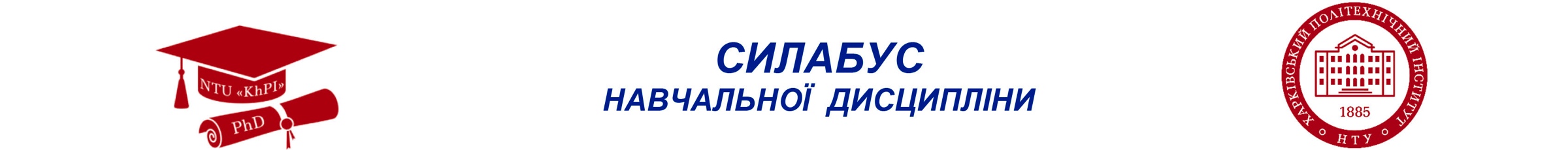 «НОВІТНІ МЕТОДИ АНАЛІЗУ СОЦІОЛОГІЧНОЇ ІНФОРМАЦІЇ»«НОВІТНІ МЕТОДИ АНАЛІЗУ СОЦІОЛОГІЧНОЇ ІНФОРМАЦІЇ»«НОВІТНІ МЕТОДИ АНАЛІЗУ СОЦІОЛОГІЧНОЇ ІНФОРМАЦІЇ»«НОВІТНІ МЕТОДИ АНАЛІЗУ СОЦІОЛОГІЧНОЇ ІНФОРМАЦІЇ»«НОВІТНІ МЕТОДИ АНАЛІЗУ СОЦІОЛОГІЧНОЇ ІНФОРМАЦІЇ»«НОВІТНІ МЕТОДИ АНАЛІЗУ СОЦІОЛОГІЧНОЇ ІНФОРМАЦІЇ»«НОВІТНІ МЕТОДИ АНАЛІЗУ СОЦІОЛОГІЧНОЇ ІНФОРМАЦІЇ»«НОВІТНІ МЕТОДИ АНАЛІЗУ СОЦІОЛОГІЧНОЇ ІНФОРМАЦІЇ»«НОВІТНІ МЕТОДИ АНАЛІЗУ СОЦІОЛОГІЧНОЇ ІНФОРМАЦІЇ»«НОВІТНІ МЕТОДИ АНАЛІЗУ СОЦІОЛОГІЧНОЇ ІНФОРМАЦІЇ»«НОВІТНІ МЕТОДИ АНАЛІЗУ СОЦІОЛОГІЧНОЇ ІНФОРМАЦІЇ»«НОВІТНІ МЕТОДИ АНАЛІЗУ СОЦІОЛОГІЧНОЇ ІНФОРМАЦІЇ»«НОВІТНІ МЕТОДИ АНАЛІЗУ СОЦІОЛОГІЧНОЇ ІНФОРМАЦІЇ»«НОВІТНІ МЕТОДИ АНАЛІЗУ СОЦІОЛОГІЧНОЇ ІНФОРМАЦІЇ»«НОВІТНІ МЕТОДИ АНАЛІЗУ СОЦІОЛОГІЧНОЇ ІНФОРМАЦІЇ»«НОВІТНІ МЕТОДИ АНАЛІЗУ СОЦІОЛОГІЧНОЇ ІНФОРМАЦІЇ»«НОВІТНІ МЕТОДИ АНАЛІЗУ СОЦІОЛОГІЧНОЇ ІНФОРМАЦІЇ»«НОВІТНІ МЕТОДИ АНАЛІЗУ СОЦІОЛОГІЧНОЇ ІНФОРМАЦІЇ»Шифр  та назва спеціальностіШифр  та назва спеціальностіШифр  та назва спеціальностіШифр  та назва спеціальностіШифр  та назва спеціальності054 – соціологія054 – соціологія054 – соціологія054 – соціологіяФакультет / ІнститутФакультет / ІнститутФакультет / ІнститутФакультет / ІнститутФакультет / ІнститутСоціально-гуманітарних технологійСоціально-гуманітарних технологійСоціально-гуманітарних технологійСоціально-гуманітарних технологійНазва освітньо-наукової програмиНазва освітньо-наукової програмиНазва освітньо-наукової програмиНазва освітньо-наукової програмиНазва освітньо-наукової програми Соціологія Соціологія Соціологія СоціологіяКафедраКафедраКафедраКафедраКафедраСоціології та політологіїСоціології та політологіїСоціології та політологіїСоціології та політологіїВИКЛАДАЧВИКЛАДАЧВИКЛАДАЧВИКЛАДАЧВИКЛАДАЧВИКЛАДАЧВИКЛАДАЧВИКЛАДАЧВИКЛАДАЧВИКЛАДАЧВИКЛАДАЧВИКЛАДАЧВИКЛАДАЧВИКЛАДАЧВИКЛАДАЧВИКЛАДАЧВИКЛАДАЧВИКЛАДАЧ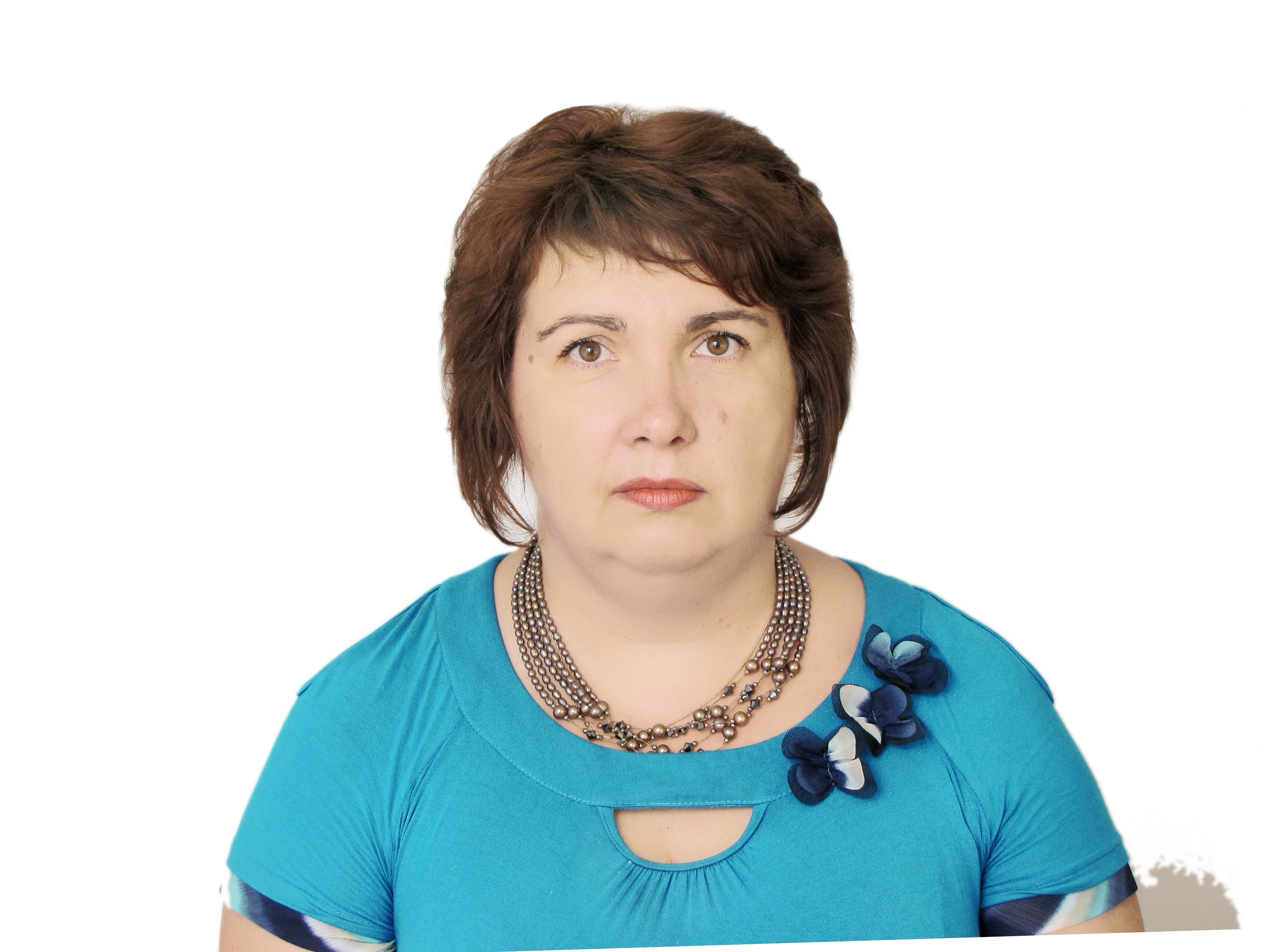 Бірюкова Марина Василівна, birmarina@gmail.comБірюкова Марина Василівна, birmarina@gmail.comБірюкова Марина Василівна, birmarina@gmail.comБірюкова Марина Василівна, birmarina@gmail.comБірюкова Марина Василівна, birmarina@gmail.comБірюкова Марина Василівна, birmarina@gmail.comБірюкова Марина Василівна, birmarina@gmail.comБірюкова Марина Василівна, birmarina@gmail.comБірюкова Марина Василівна, birmarina@gmail.comБірюкова Марина Василівна, birmarina@gmail.comБірюкова Марина Василівна, birmarina@gmail.comБірюкова Марина Василівна, birmarina@gmail.comБірюкова Марина Василівна, birmarina@gmail.comБірюкова Марина Василівна, birmarina@gmail.comДоктор соціологічних наук, професор, доцент кафедри соціології та політології. Досвід роботи – 33 рокиАвтор 120 наукових та науково-методичних праць, у тому числі трьох одноосібних монографій та підручників. Лектор з дисциплін: «Математичні методи в соціології», «Практикум з аналізу соціологічних даних», «Комп’ютерні технології організації соціологічних дисциплін», «Соціальний аудит в організаціях», «Технології соціального проектування», «Методи багатомірного аналізу соціологічних даних».Доктор соціологічних наук, професор, доцент кафедри соціології та політології. Досвід роботи – 33 рокиАвтор 120 наукових та науково-методичних праць, у тому числі трьох одноосібних монографій та підручників. Лектор з дисциплін: «Математичні методи в соціології», «Практикум з аналізу соціологічних даних», «Комп’ютерні технології організації соціологічних дисциплін», «Соціальний аудит в організаціях», «Технології соціального проектування», «Методи багатомірного аналізу соціологічних даних».Доктор соціологічних наук, професор, доцент кафедри соціології та політології. Досвід роботи – 33 рокиАвтор 120 наукових та науково-методичних праць, у тому числі трьох одноосібних монографій та підручників. Лектор з дисциплін: «Математичні методи в соціології», «Практикум з аналізу соціологічних даних», «Комп’ютерні технології організації соціологічних дисциплін», «Соціальний аудит в організаціях», «Технології соціального проектування», «Методи багатомірного аналізу соціологічних даних».Доктор соціологічних наук, професор, доцент кафедри соціології та політології. Досвід роботи – 33 рокиАвтор 120 наукових та науково-методичних праць, у тому числі трьох одноосібних монографій та підручників. Лектор з дисциплін: «Математичні методи в соціології», «Практикум з аналізу соціологічних даних», «Комп’ютерні технології організації соціологічних дисциплін», «Соціальний аудит в організаціях», «Технології соціального проектування», «Методи багатомірного аналізу соціологічних даних».Доктор соціологічних наук, професор, доцент кафедри соціології та політології. Досвід роботи – 33 рокиАвтор 120 наукових та науково-методичних праць, у тому числі трьох одноосібних монографій та підручників. Лектор з дисциплін: «Математичні методи в соціології», «Практикум з аналізу соціологічних даних», «Комп’ютерні технології організації соціологічних дисциплін», «Соціальний аудит в організаціях», «Технології соціального проектування», «Методи багатомірного аналізу соціологічних даних».Доктор соціологічних наук, професор, доцент кафедри соціології та політології. Досвід роботи – 33 рокиАвтор 120 наукових та науково-методичних праць, у тому числі трьох одноосібних монографій та підручників. Лектор з дисциплін: «Математичні методи в соціології», «Практикум з аналізу соціологічних даних», «Комп’ютерні технології організації соціологічних дисциплін», «Соціальний аудит в організаціях», «Технології соціального проектування», «Методи багатомірного аналізу соціологічних даних».Доктор соціологічних наук, професор, доцент кафедри соціології та політології. Досвід роботи – 33 рокиАвтор 120 наукових та науково-методичних праць, у тому числі трьох одноосібних монографій та підручників. Лектор з дисциплін: «Математичні методи в соціології», «Практикум з аналізу соціологічних даних», «Комп’ютерні технології організації соціологічних дисциплін», «Соціальний аудит в організаціях», «Технології соціального проектування», «Методи багатомірного аналізу соціологічних даних».Доктор соціологічних наук, професор, доцент кафедри соціології та політології. Досвід роботи – 33 рокиАвтор 120 наукових та науково-методичних праць, у тому числі трьох одноосібних монографій та підручників. Лектор з дисциплін: «Математичні методи в соціології», «Практикум з аналізу соціологічних даних», «Комп’ютерні технології організації соціологічних дисциплін», «Соціальний аудит в організаціях», «Технології соціального проектування», «Методи багатомірного аналізу соціологічних даних».Доктор соціологічних наук, професор, доцент кафедри соціології та політології. Досвід роботи – 33 рокиАвтор 120 наукових та науково-методичних праць, у тому числі трьох одноосібних монографій та підручників. Лектор з дисциплін: «Математичні методи в соціології», «Практикум з аналізу соціологічних даних», «Комп’ютерні технології організації соціологічних дисциплін», «Соціальний аудит в організаціях», «Технології соціального проектування», «Методи багатомірного аналізу соціологічних даних».Доктор соціологічних наук, професор, доцент кафедри соціології та політології. Досвід роботи – 33 рокиАвтор 120 наукових та науково-методичних праць, у тому числі трьох одноосібних монографій та підручників. Лектор з дисциплін: «Математичні методи в соціології», «Практикум з аналізу соціологічних даних», «Комп’ютерні технології організації соціологічних дисциплін», «Соціальний аудит в організаціях», «Технології соціального проектування», «Методи багатомірного аналізу соціологічних даних».Доктор соціологічних наук, професор, доцент кафедри соціології та політології. Досвід роботи – 33 рокиАвтор 120 наукових та науково-методичних праць, у тому числі трьох одноосібних монографій та підручників. Лектор з дисциплін: «Математичні методи в соціології», «Практикум з аналізу соціологічних даних», «Комп’ютерні технології організації соціологічних дисциплін», «Соціальний аудит в організаціях», «Технології соціального проектування», «Методи багатомірного аналізу соціологічних даних».Доктор соціологічних наук, професор, доцент кафедри соціології та політології. Досвід роботи – 33 рокиАвтор 120 наукових та науково-методичних праць, у тому числі трьох одноосібних монографій та підручників. Лектор з дисциплін: «Математичні методи в соціології», «Практикум з аналізу соціологічних даних», «Комп’ютерні технології організації соціологічних дисциплін», «Соціальний аудит в організаціях», «Технології соціального проектування», «Методи багатомірного аналізу соціологічних даних».Доктор соціологічних наук, професор, доцент кафедри соціології та політології. Досвід роботи – 33 рокиАвтор 120 наукових та науково-методичних праць, у тому числі трьох одноосібних монографій та підручників. Лектор з дисциплін: «Математичні методи в соціології», «Практикум з аналізу соціологічних даних», «Комп’ютерні технології організації соціологічних дисциплін», «Соціальний аудит в організаціях», «Технології соціального проектування», «Методи багатомірного аналізу соціологічних даних».Доктор соціологічних наук, професор, доцент кафедри соціології та політології. Досвід роботи – 33 рокиАвтор 120 наукових та науково-методичних праць, у тому числі трьох одноосібних монографій та підручників. Лектор з дисциплін: «Математичні методи в соціології», «Практикум з аналізу соціологічних даних», «Комп’ютерні технології організації соціологічних дисциплін», «Соціальний аудит в організаціях», «Технології соціального проектування», «Методи багатомірного аналізу соціологічних даних».ЗАГАЛЬНА ІНФОРМАЦІЯ ПРО ДИСЦИПЛІНУЗАГАЛЬНА ІНФОРМАЦІЯ ПРО ДИСЦИПЛІНУЗАГАЛЬНА ІНФОРМАЦІЯ ПРО ДИСЦИПЛІНУЗАГАЛЬНА ІНФОРМАЦІЯ ПРО ДИСЦИПЛІНУЗАГАЛЬНА ІНФОРМАЦІЯ ПРО ДИСЦИПЛІНУЗАГАЛЬНА ІНФОРМАЦІЯ ПРО ДИСЦИПЛІНУЗАГАЛЬНА ІНФОРМАЦІЯ ПРО ДИСЦИПЛІНУЗАГАЛЬНА ІНФОРМАЦІЯ ПРО ДИСЦИПЛІНУЗАГАЛЬНА ІНФОРМАЦІЯ ПРО ДИСЦИПЛІНУЗАГАЛЬНА ІНФОРМАЦІЯ ПРО ДИСЦИПЛІНУЗАГАЛЬНА ІНФОРМАЦІЯ ПРО ДИСЦИПЛІНУЗАГАЛЬНА ІНФОРМАЦІЯ ПРО ДИСЦИПЛІНУЗАГАЛЬНА ІНФОРМАЦІЯ ПРО ДИСЦИПЛІНУЗАГАЛЬНА ІНФОРМАЦІЯ ПРО ДИСЦИПЛІНУЗАГАЛЬНА ІНФОРМАЦІЯ ПРО ДИСЦИПЛІНУЗАГАЛЬНА ІНФОРМАЦІЯ ПРО ДИСЦИПЛІНУЗАГАЛЬНА ІНФОРМАЦІЯ ПРО ДИСЦИПЛІНУЗАГАЛЬНА ІНФОРМАЦІЯ ПРО ДИСЦИПЛІНУАнотаціяАнотаціяАнотаціяАнотаціяу результаті вивчення дисципліни формується здатність і готовність оперувати інформаційними технологіями з використанням математичного апарату, теорії статистичного обліку, використовуючи статистичні показники; вирішувати складні завдання за допомогою сучасних дослідницьких методів і з застосуванням сучасних інформаційних технологій; умінням обробляти і аналізувати дані для підготовки аналітичних рішень, експертних висновків та рекомендацій.у результаті вивчення дисципліни формується здатність і готовність оперувати інформаційними технологіями з використанням математичного апарату, теорії статистичного обліку, використовуючи статистичні показники; вирішувати складні завдання за допомогою сучасних дослідницьких методів і з застосуванням сучасних інформаційних технологій; умінням обробляти і аналізувати дані для підготовки аналітичних рішень, експертних висновків та рекомендацій.у результаті вивчення дисципліни формується здатність і готовність оперувати інформаційними технологіями з використанням математичного апарату, теорії статистичного обліку, використовуючи статистичні показники; вирішувати складні завдання за допомогою сучасних дослідницьких методів і з застосуванням сучасних інформаційних технологій; умінням обробляти і аналізувати дані для підготовки аналітичних рішень, експертних висновків та рекомендацій.у результаті вивчення дисципліни формується здатність і готовність оперувати інформаційними технологіями з використанням математичного апарату, теорії статистичного обліку, використовуючи статистичні показники; вирішувати складні завдання за допомогою сучасних дослідницьких методів і з застосуванням сучасних інформаційних технологій; умінням обробляти і аналізувати дані для підготовки аналітичних рішень, експертних висновків та рекомендацій.у результаті вивчення дисципліни формується здатність і готовність оперувати інформаційними технологіями з використанням математичного апарату, теорії статистичного обліку, використовуючи статистичні показники; вирішувати складні завдання за допомогою сучасних дослідницьких методів і з застосуванням сучасних інформаційних технологій; умінням обробляти і аналізувати дані для підготовки аналітичних рішень, експертних висновків та рекомендацій.у результаті вивчення дисципліни формується здатність і готовність оперувати інформаційними технологіями з використанням математичного апарату, теорії статистичного обліку, використовуючи статистичні показники; вирішувати складні завдання за допомогою сучасних дослідницьких методів і з застосуванням сучасних інформаційних технологій; умінням обробляти і аналізувати дані для підготовки аналітичних рішень, експертних висновків та рекомендацій.у результаті вивчення дисципліни формується здатність і готовність оперувати інформаційними технологіями з використанням математичного апарату, теорії статистичного обліку, використовуючи статистичні показники; вирішувати складні завдання за допомогою сучасних дослідницьких методів і з застосуванням сучасних інформаційних технологій; умінням обробляти і аналізувати дані для підготовки аналітичних рішень, експертних висновків та рекомендацій.у результаті вивчення дисципліни формується здатність і готовність оперувати інформаційними технологіями з використанням математичного апарату, теорії статистичного обліку, використовуючи статистичні показники; вирішувати складні завдання за допомогою сучасних дослідницьких методів і з застосуванням сучасних інформаційних технологій; умінням обробляти і аналізувати дані для підготовки аналітичних рішень, експертних висновків та рекомендацій.у результаті вивчення дисципліни формується здатність і готовність оперувати інформаційними технологіями з використанням математичного апарату, теорії статистичного обліку, використовуючи статистичні показники; вирішувати складні завдання за допомогою сучасних дослідницьких методів і з застосуванням сучасних інформаційних технологій; умінням обробляти і аналізувати дані для підготовки аналітичних рішень, експертних висновків та рекомендацій.у результаті вивчення дисципліни формується здатність і готовність оперувати інформаційними технологіями з використанням математичного апарату, теорії статистичного обліку, використовуючи статистичні показники; вирішувати складні завдання за допомогою сучасних дослідницьких методів і з застосуванням сучасних інформаційних технологій; умінням обробляти і аналізувати дані для підготовки аналітичних рішень, експертних висновків та рекомендацій.у результаті вивчення дисципліни формується здатність і готовність оперувати інформаційними технологіями з використанням математичного апарату, теорії статистичного обліку, використовуючи статистичні показники; вирішувати складні завдання за допомогою сучасних дослідницьких методів і з застосуванням сучасних інформаційних технологій; умінням обробляти і аналізувати дані для підготовки аналітичних рішень, експертних висновків та рекомендацій.у результаті вивчення дисципліни формується здатність і готовність оперувати інформаційними технологіями з використанням математичного апарату, теорії статистичного обліку, використовуючи статистичні показники; вирішувати складні завдання за допомогою сучасних дослідницьких методів і з застосуванням сучасних інформаційних технологій; умінням обробляти і аналізувати дані для підготовки аналітичних рішень, експертних висновків та рекомендацій.у результаті вивчення дисципліни формується здатність і готовність оперувати інформаційними технологіями з використанням математичного апарату, теорії статистичного обліку, використовуючи статистичні показники; вирішувати складні завдання за допомогою сучасних дослідницьких методів і з застосуванням сучасних інформаційних технологій; умінням обробляти і аналізувати дані для підготовки аналітичних рішень, експертних висновків та рекомендацій.у результаті вивчення дисципліни формується здатність і готовність оперувати інформаційними технологіями з використанням математичного апарату, теорії статистичного обліку, використовуючи статистичні показники; вирішувати складні завдання за допомогою сучасних дослідницьких методів і з застосуванням сучасних інформаційних технологій; умінням обробляти і аналізувати дані для підготовки аналітичних рішень, експертних висновків та рекомендацій.Мета та ціліМета та ціліМета та ціліМета та цілівибудувати системне бачення можливостей сучасних аналітичних методів при обробці та інтерпретації даних, отриманих в ході соціологічних досліджень.вибудувати системне бачення можливостей сучасних аналітичних методів при обробці та інтерпретації даних, отриманих в ході соціологічних досліджень.вибудувати системне бачення можливостей сучасних аналітичних методів при обробці та інтерпретації даних, отриманих в ході соціологічних досліджень.вибудувати системне бачення можливостей сучасних аналітичних методів при обробці та інтерпретації даних, отриманих в ході соціологічних досліджень.вибудувати системне бачення можливостей сучасних аналітичних методів при обробці та інтерпретації даних, отриманих в ході соціологічних досліджень.вибудувати системне бачення можливостей сучасних аналітичних методів при обробці та інтерпретації даних, отриманих в ході соціологічних досліджень.вибудувати системне бачення можливостей сучасних аналітичних методів при обробці та інтерпретації даних, отриманих в ході соціологічних досліджень.вибудувати системне бачення можливостей сучасних аналітичних методів при обробці та інтерпретації даних, отриманих в ході соціологічних досліджень.вибудувати системне бачення можливостей сучасних аналітичних методів при обробці та інтерпретації даних, отриманих в ході соціологічних досліджень.вибудувати системне бачення можливостей сучасних аналітичних методів при обробці та інтерпретації даних, отриманих в ході соціологічних досліджень.вибудувати системне бачення можливостей сучасних аналітичних методів при обробці та інтерпретації даних, отриманих в ході соціологічних досліджень.вибудувати системне бачення можливостей сучасних аналітичних методів при обробці та інтерпретації даних, отриманих в ході соціологічних досліджень.вибудувати системне бачення можливостей сучасних аналітичних методів при обробці та інтерпретації даних, отриманих в ході соціологічних досліджень.вибудувати системне бачення можливостей сучасних аналітичних методів при обробці та інтерпретації даних, отриманих в ході соціологічних досліджень.ФорматФорматФорматФорматЛекції, практичні заняття, консультації, підсумковий контроль – іспит ( 4 семестр).Лекції, практичні заняття, консультації, підсумковий контроль – іспит ( 4 семестр).Лекції, практичні заняття, консультації, підсумковий контроль – іспит ( 4 семестр).Лекції, практичні заняття, консультації, підсумковий контроль – іспит ( 4 семестр).Лекції, практичні заняття, консультації, підсумковий контроль – іспит ( 4 семестр).Лекції, практичні заняття, консультації, підсумковий контроль – іспит ( 4 семестр).Лекції, практичні заняття, консультації, підсумковий контроль – іспит ( 4 семестр).Лекції, практичні заняття, консультації, підсумковий контроль – іспит ( 4 семестр).Лекції, практичні заняття, консультації, підсумковий контроль – іспит ( 4 семестр).Лекції, практичні заняття, консультації, підсумковий контроль – іспит ( 4 семестр).Лекції, практичні заняття, консультації, підсумковий контроль – іспит ( 4 семестр).Лекції, практичні заняття, консультації, підсумковий контроль – іспит ( 4 семестр).Лекції, практичні заняття, консультації, підсумковий контроль – іспит ( 4 семестр).Лекції, практичні заняття, консультації, підсумковий контроль – іспит ( 4 семестр).Результати навчанняРезультати навчанняРезультати навчанняРезультати навчанняРН01. Мати передові концептуальні та методологічні знання з соціології та на межі предметних галузей, а також дослідницькі навички, достатні для проведення наукових і прикладних досліджень на рівні останніх світових досягнень з відповідного напряму.РН03. Формулювати і перевіряти гіпотези; використовувати для обґрунтування висновків належні докази, зокрема, результати теоретичного аналізу соціальних досліджень, наявні соціологічні дані.РН04. Планувати і виконувати прикладні та/або теоретичні дослідження з соціології та дотичних міждисциплінарних напрямів з використанням сучасних інструментів, критично аналізувати результати власних досліджень і результати інших дослідників у контексті усього комплексу сучасних знань щодо досліджуваної проблеми.РН05. Застосовувати сучасні інструменти і технології пошуку, оброблення та аналізу інформації, зокрема, статистичні методи аналізу даних великого обсягу та/або складної структури, спеціалізовані бази даних та інформаційні системи.РН06. Переосмислити наявне та створити нове цілісне знання та/або професійну практику і розв’язувати значущі науково-прикладні проблеми соціології з дотриманням норм академічної етики і врахуванням соціальних, економічних, екологічних та правових аспектів.РН07. Глибоко розуміти загальні принципи та методи соціально-поведінкових наук, а також методологію наукових досліджень, застосувати їх у власних дослідженнях у сфері соціології та у викладацькій практиці.РН01. Мати передові концептуальні та методологічні знання з соціології та на межі предметних галузей, а також дослідницькі навички, достатні для проведення наукових і прикладних досліджень на рівні останніх світових досягнень з відповідного напряму.РН03. Формулювати і перевіряти гіпотези; використовувати для обґрунтування висновків належні докази, зокрема, результати теоретичного аналізу соціальних досліджень, наявні соціологічні дані.РН04. Планувати і виконувати прикладні та/або теоретичні дослідження з соціології та дотичних міждисциплінарних напрямів з використанням сучасних інструментів, критично аналізувати результати власних досліджень і результати інших дослідників у контексті усього комплексу сучасних знань щодо досліджуваної проблеми.РН05. Застосовувати сучасні інструменти і технології пошуку, оброблення та аналізу інформації, зокрема, статистичні методи аналізу даних великого обсягу та/або складної структури, спеціалізовані бази даних та інформаційні системи.РН06. Переосмислити наявне та створити нове цілісне знання та/або професійну практику і розв’язувати значущі науково-прикладні проблеми соціології з дотриманням норм академічної етики і врахуванням соціальних, економічних, екологічних та правових аспектів.РН07. Глибоко розуміти загальні принципи та методи соціально-поведінкових наук, а також методологію наукових досліджень, застосувати їх у власних дослідженнях у сфері соціології та у викладацькій практиці.РН01. Мати передові концептуальні та методологічні знання з соціології та на межі предметних галузей, а також дослідницькі навички, достатні для проведення наукових і прикладних досліджень на рівні останніх світових досягнень з відповідного напряму.РН03. Формулювати і перевіряти гіпотези; використовувати для обґрунтування висновків належні докази, зокрема, результати теоретичного аналізу соціальних досліджень, наявні соціологічні дані.РН04. Планувати і виконувати прикладні та/або теоретичні дослідження з соціології та дотичних міждисциплінарних напрямів з використанням сучасних інструментів, критично аналізувати результати власних досліджень і результати інших дослідників у контексті усього комплексу сучасних знань щодо досліджуваної проблеми.РН05. Застосовувати сучасні інструменти і технології пошуку, оброблення та аналізу інформації, зокрема, статистичні методи аналізу даних великого обсягу та/або складної структури, спеціалізовані бази даних та інформаційні системи.РН06. Переосмислити наявне та створити нове цілісне знання та/або професійну практику і розв’язувати значущі науково-прикладні проблеми соціології з дотриманням норм академічної етики і врахуванням соціальних, економічних, екологічних та правових аспектів.РН07. Глибоко розуміти загальні принципи та методи соціально-поведінкових наук, а також методологію наукових досліджень, застосувати їх у власних дослідженнях у сфері соціології та у викладацькій практиці.РН01. Мати передові концептуальні та методологічні знання з соціології та на межі предметних галузей, а також дослідницькі навички, достатні для проведення наукових і прикладних досліджень на рівні останніх світових досягнень з відповідного напряму.РН03. Формулювати і перевіряти гіпотези; використовувати для обґрунтування висновків належні докази, зокрема, результати теоретичного аналізу соціальних досліджень, наявні соціологічні дані.РН04. Планувати і виконувати прикладні та/або теоретичні дослідження з соціології та дотичних міждисциплінарних напрямів з використанням сучасних інструментів, критично аналізувати результати власних досліджень і результати інших дослідників у контексті усього комплексу сучасних знань щодо досліджуваної проблеми.РН05. Застосовувати сучасні інструменти і технології пошуку, оброблення та аналізу інформації, зокрема, статистичні методи аналізу даних великого обсягу та/або складної структури, спеціалізовані бази даних та інформаційні системи.РН06. Переосмислити наявне та створити нове цілісне знання та/або професійну практику і розв’язувати значущі науково-прикладні проблеми соціології з дотриманням норм академічної етики і врахуванням соціальних, економічних, екологічних та правових аспектів.РН07. Глибоко розуміти загальні принципи та методи соціально-поведінкових наук, а також методологію наукових досліджень, застосувати їх у власних дослідженнях у сфері соціології та у викладацькій практиці.РН01. Мати передові концептуальні та методологічні знання з соціології та на межі предметних галузей, а також дослідницькі навички, достатні для проведення наукових і прикладних досліджень на рівні останніх світових досягнень з відповідного напряму.РН03. Формулювати і перевіряти гіпотези; використовувати для обґрунтування висновків належні докази, зокрема, результати теоретичного аналізу соціальних досліджень, наявні соціологічні дані.РН04. Планувати і виконувати прикладні та/або теоретичні дослідження з соціології та дотичних міждисциплінарних напрямів з використанням сучасних інструментів, критично аналізувати результати власних досліджень і результати інших дослідників у контексті усього комплексу сучасних знань щодо досліджуваної проблеми.РН05. Застосовувати сучасні інструменти і технології пошуку, оброблення та аналізу інформації, зокрема, статистичні методи аналізу даних великого обсягу та/або складної структури, спеціалізовані бази даних та інформаційні системи.РН06. Переосмислити наявне та створити нове цілісне знання та/або професійну практику і розв’язувати значущі науково-прикладні проблеми соціології з дотриманням норм академічної етики і врахуванням соціальних, економічних, екологічних та правових аспектів.РН07. Глибоко розуміти загальні принципи та методи соціально-поведінкових наук, а також методологію наукових досліджень, застосувати їх у власних дослідженнях у сфері соціології та у викладацькій практиці.РН01. Мати передові концептуальні та методологічні знання з соціології та на межі предметних галузей, а також дослідницькі навички, достатні для проведення наукових і прикладних досліджень на рівні останніх світових досягнень з відповідного напряму.РН03. Формулювати і перевіряти гіпотези; використовувати для обґрунтування висновків належні докази, зокрема, результати теоретичного аналізу соціальних досліджень, наявні соціологічні дані.РН04. Планувати і виконувати прикладні та/або теоретичні дослідження з соціології та дотичних міждисциплінарних напрямів з використанням сучасних інструментів, критично аналізувати результати власних досліджень і результати інших дослідників у контексті усього комплексу сучасних знань щодо досліджуваної проблеми.РН05. Застосовувати сучасні інструменти і технології пошуку, оброблення та аналізу інформації, зокрема, статистичні методи аналізу даних великого обсягу та/або складної структури, спеціалізовані бази даних та інформаційні системи.РН06. Переосмислити наявне та створити нове цілісне знання та/або професійну практику і розв’язувати значущі науково-прикладні проблеми соціології з дотриманням норм академічної етики і врахуванням соціальних, економічних, екологічних та правових аспектів.РН07. Глибоко розуміти загальні принципи та методи соціально-поведінкових наук, а також методологію наукових досліджень, застосувати їх у власних дослідженнях у сфері соціології та у викладацькій практиці.РН01. Мати передові концептуальні та методологічні знання з соціології та на межі предметних галузей, а також дослідницькі навички, достатні для проведення наукових і прикладних досліджень на рівні останніх світових досягнень з відповідного напряму.РН03. Формулювати і перевіряти гіпотези; використовувати для обґрунтування висновків належні докази, зокрема, результати теоретичного аналізу соціальних досліджень, наявні соціологічні дані.РН04. Планувати і виконувати прикладні та/або теоретичні дослідження з соціології та дотичних міждисциплінарних напрямів з використанням сучасних інструментів, критично аналізувати результати власних досліджень і результати інших дослідників у контексті усього комплексу сучасних знань щодо досліджуваної проблеми.РН05. Застосовувати сучасні інструменти і технології пошуку, оброблення та аналізу інформації, зокрема, статистичні методи аналізу даних великого обсягу та/або складної структури, спеціалізовані бази даних та інформаційні системи.РН06. Переосмислити наявне та створити нове цілісне знання та/або професійну практику і розв’язувати значущі науково-прикладні проблеми соціології з дотриманням норм академічної етики і врахуванням соціальних, економічних, екологічних та правових аспектів.РН07. Глибоко розуміти загальні принципи та методи соціально-поведінкових наук, а також методологію наукових досліджень, застосувати їх у власних дослідженнях у сфері соціології та у викладацькій практиці.РН01. Мати передові концептуальні та методологічні знання з соціології та на межі предметних галузей, а також дослідницькі навички, достатні для проведення наукових і прикладних досліджень на рівні останніх світових досягнень з відповідного напряму.РН03. Формулювати і перевіряти гіпотези; використовувати для обґрунтування висновків належні докази, зокрема, результати теоретичного аналізу соціальних досліджень, наявні соціологічні дані.РН04. Планувати і виконувати прикладні та/або теоретичні дослідження з соціології та дотичних міждисциплінарних напрямів з використанням сучасних інструментів, критично аналізувати результати власних досліджень і результати інших дослідників у контексті усього комплексу сучасних знань щодо досліджуваної проблеми.РН05. Застосовувати сучасні інструменти і технології пошуку, оброблення та аналізу інформації, зокрема, статистичні методи аналізу даних великого обсягу та/або складної структури, спеціалізовані бази даних та інформаційні системи.РН06. Переосмислити наявне та створити нове цілісне знання та/або професійну практику і розв’язувати значущі науково-прикладні проблеми соціології з дотриманням норм академічної етики і врахуванням соціальних, економічних, екологічних та правових аспектів.РН07. Глибоко розуміти загальні принципи та методи соціально-поведінкових наук, а також методологію наукових досліджень, застосувати їх у власних дослідженнях у сфері соціології та у викладацькій практиці.РН01. Мати передові концептуальні та методологічні знання з соціології та на межі предметних галузей, а також дослідницькі навички, достатні для проведення наукових і прикладних досліджень на рівні останніх світових досягнень з відповідного напряму.РН03. Формулювати і перевіряти гіпотези; використовувати для обґрунтування висновків належні докази, зокрема, результати теоретичного аналізу соціальних досліджень, наявні соціологічні дані.РН04. Планувати і виконувати прикладні та/або теоретичні дослідження з соціології та дотичних міждисциплінарних напрямів з використанням сучасних інструментів, критично аналізувати результати власних досліджень і результати інших дослідників у контексті усього комплексу сучасних знань щодо досліджуваної проблеми.РН05. Застосовувати сучасні інструменти і технології пошуку, оброблення та аналізу інформації, зокрема, статистичні методи аналізу даних великого обсягу та/або складної структури, спеціалізовані бази даних та інформаційні системи.РН06. Переосмислити наявне та створити нове цілісне знання та/або професійну практику і розв’язувати значущі науково-прикладні проблеми соціології з дотриманням норм академічної етики і врахуванням соціальних, економічних, екологічних та правових аспектів.РН07. Глибоко розуміти загальні принципи та методи соціально-поведінкових наук, а також методологію наукових досліджень, застосувати їх у власних дослідженнях у сфері соціології та у викладацькій практиці.РН01. Мати передові концептуальні та методологічні знання з соціології та на межі предметних галузей, а також дослідницькі навички, достатні для проведення наукових і прикладних досліджень на рівні останніх світових досягнень з відповідного напряму.РН03. Формулювати і перевіряти гіпотези; використовувати для обґрунтування висновків належні докази, зокрема, результати теоретичного аналізу соціальних досліджень, наявні соціологічні дані.РН04. Планувати і виконувати прикладні та/або теоретичні дослідження з соціології та дотичних міждисциплінарних напрямів з використанням сучасних інструментів, критично аналізувати результати власних досліджень і результати інших дослідників у контексті усього комплексу сучасних знань щодо досліджуваної проблеми.РН05. Застосовувати сучасні інструменти і технології пошуку, оброблення та аналізу інформації, зокрема, статистичні методи аналізу даних великого обсягу та/або складної структури, спеціалізовані бази даних та інформаційні системи.РН06. Переосмислити наявне та створити нове цілісне знання та/або професійну практику і розв’язувати значущі науково-прикладні проблеми соціології з дотриманням норм академічної етики і врахуванням соціальних, економічних, екологічних та правових аспектів.РН07. Глибоко розуміти загальні принципи та методи соціально-поведінкових наук, а також методологію наукових досліджень, застосувати їх у власних дослідженнях у сфері соціології та у викладацькій практиці.РН01. Мати передові концептуальні та методологічні знання з соціології та на межі предметних галузей, а також дослідницькі навички, достатні для проведення наукових і прикладних досліджень на рівні останніх світових досягнень з відповідного напряму.РН03. Формулювати і перевіряти гіпотези; використовувати для обґрунтування висновків належні докази, зокрема, результати теоретичного аналізу соціальних досліджень, наявні соціологічні дані.РН04. Планувати і виконувати прикладні та/або теоретичні дослідження з соціології та дотичних міждисциплінарних напрямів з використанням сучасних інструментів, критично аналізувати результати власних досліджень і результати інших дослідників у контексті усього комплексу сучасних знань щодо досліджуваної проблеми.РН05. Застосовувати сучасні інструменти і технології пошуку, оброблення та аналізу інформації, зокрема, статистичні методи аналізу даних великого обсягу та/або складної структури, спеціалізовані бази даних та інформаційні системи.РН06. Переосмислити наявне та створити нове цілісне знання та/або професійну практику і розв’язувати значущі науково-прикладні проблеми соціології з дотриманням норм академічної етики і врахуванням соціальних, економічних, екологічних та правових аспектів.РН07. Глибоко розуміти загальні принципи та методи соціально-поведінкових наук, а також методологію наукових досліджень, застосувати їх у власних дослідженнях у сфері соціології та у викладацькій практиці.РН01. Мати передові концептуальні та методологічні знання з соціології та на межі предметних галузей, а також дослідницькі навички, достатні для проведення наукових і прикладних досліджень на рівні останніх світових досягнень з відповідного напряму.РН03. Формулювати і перевіряти гіпотези; використовувати для обґрунтування висновків належні докази, зокрема, результати теоретичного аналізу соціальних досліджень, наявні соціологічні дані.РН04. Планувати і виконувати прикладні та/або теоретичні дослідження з соціології та дотичних міждисциплінарних напрямів з використанням сучасних інструментів, критично аналізувати результати власних досліджень і результати інших дослідників у контексті усього комплексу сучасних знань щодо досліджуваної проблеми.РН05. Застосовувати сучасні інструменти і технології пошуку, оброблення та аналізу інформації, зокрема, статистичні методи аналізу даних великого обсягу та/або складної структури, спеціалізовані бази даних та інформаційні системи.РН06. Переосмислити наявне та створити нове цілісне знання та/або професійну практику і розв’язувати значущі науково-прикладні проблеми соціології з дотриманням норм академічної етики і врахуванням соціальних, економічних, екологічних та правових аспектів.РН07. Глибоко розуміти загальні принципи та методи соціально-поведінкових наук, а також методологію наукових досліджень, застосувати їх у власних дослідженнях у сфері соціології та у викладацькій практиці.РН01. Мати передові концептуальні та методологічні знання з соціології та на межі предметних галузей, а також дослідницькі навички, достатні для проведення наукових і прикладних досліджень на рівні останніх світових досягнень з відповідного напряму.РН03. Формулювати і перевіряти гіпотези; використовувати для обґрунтування висновків належні докази, зокрема, результати теоретичного аналізу соціальних досліджень, наявні соціологічні дані.РН04. Планувати і виконувати прикладні та/або теоретичні дослідження з соціології та дотичних міждисциплінарних напрямів з використанням сучасних інструментів, критично аналізувати результати власних досліджень і результати інших дослідників у контексті усього комплексу сучасних знань щодо досліджуваної проблеми.РН05. Застосовувати сучасні інструменти і технології пошуку, оброблення та аналізу інформації, зокрема, статистичні методи аналізу даних великого обсягу та/або складної структури, спеціалізовані бази даних та інформаційні системи.РН06. Переосмислити наявне та створити нове цілісне знання та/або професійну практику і розв’язувати значущі науково-прикладні проблеми соціології з дотриманням норм академічної етики і врахуванням соціальних, економічних, екологічних та правових аспектів.РН07. Глибоко розуміти загальні принципи та методи соціально-поведінкових наук, а також методологію наукових досліджень, застосувати їх у власних дослідженнях у сфері соціології та у викладацькій практиці.РН01. Мати передові концептуальні та методологічні знання з соціології та на межі предметних галузей, а також дослідницькі навички, достатні для проведення наукових і прикладних досліджень на рівні останніх світових досягнень з відповідного напряму.РН03. Формулювати і перевіряти гіпотези; використовувати для обґрунтування висновків належні докази, зокрема, результати теоретичного аналізу соціальних досліджень, наявні соціологічні дані.РН04. Планувати і виконувати прикладні та/або теоретичні дослідження з соціології та дотичних міждисциплінарних напрямів з використанням сучасних інструментів, критично аналізувати результати власних досліджень і результати інших дослідників у контексті усього комплексу сучасних знань щодо досліджуваної проблеми.РН05. Застосовувати сучасні інструменти і технології пошуку, оброблення та аналізу інформації, зокрема, статистичні методи аналізу даних великого обсягу та/або складної структури, спеціалізовані бази даних та інформаційні системи.РН06. Переосмислити наявне та створити нове цілісне знання та/або професійну практику і розв’язувати значущі науково-прикладні проблеми соціології з дотриманням норм академічної етики і врахуванням соціальних, економічних, екологічних та правових аспектів.РН07. Глибоко розуміти загальні принципи та методи соціально-поведінкових наук, а також методологію наукових досліджень, застосувати їх у власних дослідженнях у сфері соціології та у викладацькій практиці.ОбсягОбсягОбсягОбсягЗагальний обсяг дисципліни 120 годин (4 кредити), 40 годин - аудиторні заняття, 80 год. – самостійна робота..Загальний обсяг дисципліни 120 годин (4 кредити), 40 годин - аудиторні заняття, 80 год. – самостійна робота..Загальний обсяг дисципліни 120 годин (4 кредити), 40 годин - аудиторні заняття, 80 год. – самостійна робота..Загальний обсяг дисципліни 120 годин (4 кредити), 40 годин - аудиторні заняття, 80 год. – самостійна робота..Загальний обсяг дисципліни 120 годин (4 кредити), 40 годин - аудиторні заняття, 80 год. – самостійна робота..Загальний обсяг дисципліни 120 годин (4 кредити), 40 годин - аудиторні заняття, 80 год. – самостійна робота..Загальний обсяг дисципліни 120 годин (4 кредити), 40 годин - аудиторні заняття, 80 год. – самостійна робота..Загальний обсяг дисципліни 120 годин (4 кредити), 40 годин - аудиторні заняття, 80 год. – самостійна робота..Загальний обсяг дисципліни 120 годин (4 кредити), 40 годин - аудиторні заняття, 80 год. – самостійна робота..Загальний обсяг дисципліни 120 годин (4 кредити), 40 годин - аудиторні заняття, 80 год. – самостійна робота..Загальний обсяг дисципліни 120 годин (4 кредити), 40 годин - аудиторні заняття, 80 год. – самостійна робота..Загальний обсяг дисципліни 120 годин (4 кредити), 40 годин - аудиторні заняття, 80 год. – самостійна робота..Загальний обсяг дисципліни 120 годин (4 кредити), 40 годин - аудиторні заняття, 80 год. – самостійна робота..Загальний обсяг дисципліни 120 годин (4 кредити), 40 годин - аудиторні заняття, 80 год. – самостійна робота..ПререквізитиПререквізитиПререквізитиПререквізити«Методологія та методи соціологічних досліджень», «Загальна соціологія», «Технології соціологічних досліджень»«Методологія та методи соціологічних досліджень», «Загальна соціологія», «Технології соціологічних досліджень»«Методологія та методи соціологічних досліджень», «Загальна соціологія», «Технології соціологічних досліджень»«Методологія та методи соціологічних досліджень», «Загальна соціологія», «Технології соціологічних досліджень»«Методологія та методи соціологічних досліджень», «Загальна соціологія», «Технології соціологічних досліджень»«Методологія та методи соціологічних досліджень», «Загальна соціологія», «Технології соціологічних досліджень»«Методологія та методи соціологічних досліджень», «Загальна соціологія», «Технології соціологічних досліджень»«Методологія та методи соціологічних досліджень», «Загальна соціологія», «Технології соціологічних досліджень»«Методологія та методи соціологічних досліджень», «Загальна соціологія», «Технології соціологічних досліджень»«Методологія та методи соціологічних досліджень», «Загальна соціологія», «Технології соціологічних досліджень»«Методологія та методи соціологічних досліджень», «Загальна соціологія», «Технології соціологічних досліджень»«Методологія та методи соціологічних досліджень», «Загальна соціологія», «Технології соціологічних досліджень»«Методологія та методи соціологічних досліджень», «Загальна соціологія», «Технології соціологічних досліджень»«Методологія та методи соціологічних досліджень», «Загальна соціологія», «Технології соціологічних досліджень»Вимоги викладачаВимоги викладачаВимоги викладачаВимоги викладачаАспірант зобов'язаний відвідувати всі заняття згідно розкладу, дотримуватися етики поведінки, працювати з навчальною та додатковою літературою, з літературою на електронних носіях та в Інтернеті. Аспірант зобов’язаний виконувати поточні завдання згідно робочої програми навчальної дисципліни.Аспірант зобов'язаний відвідувати всі заняття згідно розкладу, дотримуватися етики поведінки, працювати з навчальною та додатковою літературою, з літературою на електронних носіях та в Інтернеті. Аспірант зобов’язаний виконувати поточні завдання згідно робочої програми навчальної дисципліни.Аспірант зобов'язаний відвідувати всі заняття згідно розкладу, дотримуватися етики поведінки, працювати з навчальною та додатковою літературою, з літературою на електронних носіях та в Інтернеті. Аспірант зобов’язаний виконувати поточні завдання згідно робочої програми навчальної дисципліни.Аспірант зобов'язаний відвідувати всі заняття згідно розкладу, дотримуватися етики поведінки, працювати з навчальною та додатковою літературою, з літературою на електронних носіях та в Інтернеті. Аспірант зобов’язаний виконувати поточні завдання згідно робочої програми навчальної дисципліни.Аспірант зобов'язаний відвідувати всі заняття згідно розкладу, дотримуватися етики поведінки, працювати з навчальною та додатковою літературою, з літературою на електронних носіях та в Інтернеті. Аспірант зобов’язаний виконувати поточні завдання згідно робочої програми навчальної дисципліни.Аспірант зобов'язаний відвідувати всі заняття згідно розкладу, дотримуватися етики поведінки, працювати з навчальною та додатковою літературою, з літературою на електронних носіях та в Інтернеті. Аспірант зобов’язаний виконувати поточні завдання згідно робочої програми навчальної дисципліни.Аспірант зобов'язаний відвідувати всі заняття згідно розкладу, дотримуватися етики поведінки, працювати з навчальною та додатковою літературою, з літературою на електронних носіях та в Інтернеті. Аспірант зобов’язаний виконувати поточні завдання згідно робочої програми навчальної дисципліни.Аспірант зобов'язаний відвідувати всі заняття згідно розкладу, дотримуватися етики поведінки, працювати з навчальною та додатковою літературою, з літературою на електронних носіях та в Інтернеті. Аспірант зобов’язаний виконувати поточні завдання згідно робочої програми навчальної дисципліни.Аспірант зобов'язаний відвідувати всі заняття згідно розкладу, дотримуватися етики поведінки, працювати з навчальною та додатковою літературою, з літературою на електронних носіях та в Інтернеті. Аспірант зобов’язаний виконувати поточні завдання згідно робочої програми навчальної дисципліни.Аспірант зобов'язаний відвідувати всі заняття згідно розкладу, дотримуватися етики поведінки, працювати з навчальною та додатковою літературою, з літературою на електронних носіях та в Інтернеті. Аспірант зобов’язаний виконувати поточні завдання згідно робочої програми навчальної дисципліни.Аспірант зобов'язаний відвідувати всі заняття згідно розкладу, дотримуватися етики поведінки, працювати з навчальною та додатковою літературою, з літературою на електронних носіях та в Інтернеті. Аспірант зобов’язаний виконувати поточні завдання згідно робочої програми навчальної дисципліни.Аспірант зобов'язаний відвідувати всі заняття згідно розкладу, дотримуватися етики поведінки, працювати з навчальною та додатковою літературою, з літературою на електронних носіях та в Інтернеті. Аспірант зобов’язаний виконувати поточні завдання згідно робочої програми навчальної дисципліни.Аспірант зобов'язаний відвідувати всі заняття згідно розкладу, дотримуватися етики поведінки, працювати з навчальною та додатковою літературою, з літературою на електронних носіях та в Інтернеті. Аспірант зобов’язаний виконувати поточні завдання згідно робочої програми навчальної дисципліни.Аспірант зобов'язаний відвідувати всі заняття згідно розкладу, дотримуватися етики поведінки, працювати з навчальною та додатковою літературою, з літературою на електронних носіях та в Інтернеті. Аспірант зобов’язаний виконувати поточні завдання згідно робочої програми навчальної дисципліни.СТРУКТУРА  ДИСЦИПЛІНИСТРУКТУРА  ДИСЦИПЛІНИСТРУКТУРА  ДИСЦИПЛІНИСТРУКТУРА  ДИСЦИПЛІНИСТРУКТУРА  ДИСЦИПЛІНИСТРУКТУРА  ДИСЦИПЛІНИСТРУКТУРА  ДИСЦИПЛІНИСТРУКТУРА  ДИСЦИПЛІНИСТРУКТУРА  ДИСЦИПЛІНИСТРУКТУРА  ДИСЦИПЛІНИСТРУКТУРА  ДИСЦИПЛІНИСТРУКТУРА  ДИСЦИПЛІНИСТРУКТУРА  ДИСЦИПЛІНИСТРУКТУРА  ДИСЦИПЛІНИСТРУКТУРА  ДИСЦИПЛІНИСТРУКТУРА  ДИСЦИПЛІНИСТРУКТУРА  ДИСЦИПЛІНИСТРУКТУРА  ДИСЦИПЛІНИЛекція 1Лекція 1Лекція 1Тема 1. Вступ до інтелектуального аналізу соціологічної інформації..Тема 1. Вступ до інтелектуального аналізу соціологічної інформації..Тема 1. Вступ до інтелектуального аналізу соціологічної інформації..Тема 1. Вступ до інтелектуального аналізу соціологічної інформації..Тема 1. Вступ до інтелектуального аналізу соціологічної інформації..Практична робота 1Практична робота 1Особливості термінології з тематики Data Mining, Big Data. Властивості Big Data. Дедукції і індукція. Розв’язання задачОсобливості термінології з тематики Data Mining, Big Data. Властивості Big Data. Дедукції і індукція. Розв’язання задачОсобливості термінології з тематики Data Mining, Big Data. Властивості Big Data. Дедукції і індукція. Розв’язання задачОсобливості термінології з тематики Data Mining, Big Data. Властивості Big Data. Дедукції і індукція. Розв’язання задачОсобливості термінології з тематики Data Mining, Big Data. Властивості Big Data. Дедукції і індукція. Розв’язання задачОсобливості термінології з тематики Data Mining, Big Data. Властивості Big Data. Дедукції і індукція. Розв’язання задачСамостійна роботаОпрацювання лекційного матеріалу за темою №1, підготовка до практичного заняття. Лекція 2Лекція 2Лекція 2Тема 2. Основні завдання і класифікація методів аналізу данихТема 2. Основні завдання і класифікація методів аналізу данихТема 2. Основні завдання і класифікація методів аналізу данихТема 2. Основні завдання і класифікація методів аналізу данихТема 2. Основні завдання і класифікація методів аналізу данихПрактична робота 2 Практична робота 2 Високопродуктивна обробка даних. Розв’язання задачВисокопродуктивна обробка даних. Розв’язання задачВисокопродуктивна обробка даних. Розв’язання задачВисокопродуктивна обробка даних. Розв’язання задачВисокопродуктивна обробка даних. Розв’язання задачВисокопродуктивна обробка даних. Розв’язання задачСамостійна роботаОпрацювання лекційного матеріалу, підготовка до практичної роботи №2.Лекція 3Лекція 3Лекція 3Тема 3. Основні методи аналізу та інтерпретації данихТема 3. Основні методи аналізу та інтерпретації данихТема 3. Основні методи аналізу та інтерпретації данихТема 3. Основні методи аналізу та інтерпретації данихТема 3. Основні методи аналізу та інтерпретації данихПрактична робота 3Практична робота 3Високопродуктивна обробка даних. Розв’язання задачВисокопродуктивна обробка даних. Розв’язання задачВисокопродуктивна обробка даних. Розв’язання задачВисокопродуктивна обробка даних. Розв’язання задачВисокопродуктивна обробка даних. Розв’язання задачВисокопродуктивна обробка даних. Розв’язання задачСамостійна роботаОпрацювання лекційного матеріалу, підготовка до практичної роботи №3.Лекція 4Лекція 4Лекція 4Тема 4. Регресія та асоціаціїТема 4. Регресія та асоціаціїТема 4. Регресія та асоціаціїТема 4. Регресія та асоціаціїТема 4. Регресія та асоціаціїПрактична  робота 4Практична  робота 4Високопродуктивна обробка даних. Розв’язання задачВисокопродуктивна обробка даних. Розв’язання задачВисокопродуктивна обробка даних. Розв’язання задачВисокопродуктивна обробка даних. Розв’язання задачВисокопродуктивна обробка даних. Розв’язання задачВисокопродуктивна обробка даних. Розв’язання задачСамостійна роботаОпрацювання лекційного матеріалу, підготовка до практичної роботи №4.Лекція 5Лекція 5Лекція 5Тема 5. Інструменти Data MiningТема 5. Інструменти Data MiningТема 5. Інструменти Data MiningТема 5. Інструменти Data MiningТема 5. Інструменти Data MiningПрактична  робота 5Практична  робота 5Високопродуктивна обробка даних. Розв’язання задачВисокопродуктивна обробка даних. Розв’язання задачВисокопродуктивна обробка даних. Розв’язання задачВисокопродуктивна обробка даних. Розв’язання задачВисокопродуктивна обробка даних. Розв’язання задачВисокопродуктивна обробка даних. Розв’язання задачСамостійна роботаПідготовка презентації та доповіді за темою дисертаційного дослідженняОсновнаЛІТЕРАТУРА  ТА  НАВЧАЛЬНІ  МАТЕРІАЛИБірюкова М.В., Нечітайло І.С. Математичні методи в соціології : підручник для студен-тів, що навчаються за спеціальністю «Соціологія», Х.: Вид-во НУА, 2013. 248 с.Сурмин Ю.П., Туленков Н.В. Методология и методы социологических исследований: учеб. пособ./ Киев: МАУП, 2000. 314 с.Циба В.Т. Математичні основи соціологічних досліджень: кваліметричний підхід: навч. пособ. / Київ, МАУП. 2002. 248 с.Rogers K. Correspondence analysis: The big picture // Quirk’s Marketing Research Review. 1996. April.ЛІТЕРАТУРА  ТА  НАВЧАЛЬНІ  МАТЕРІАЛИБірюкова М.В., Нечітайло І.С. Математичні методи в соціології : підручник для студен-тів, що навчаються за спеціальністю «Соціологія», Х.: Вид-во НУА, 2013. 248 с.Сурмин Ю.П., Туленков Н.В. Методология и методы социологических исследований: учеб. пособ./ Киев: МАУП, 2000. 314 с.Циба В.Т. Математичні основи соціологічних досліджень: кваліметричний підхід: навч. пособ. / Київ, МАУП. 2002. 248 с.Rogers K. Correspondence analysis: The big picture // Quirk’s Marketing Research Review. 1996. April.ЛІТЕРАТУРА  ТА  НАВЧАЛЬНІ  МАТЕРІАЛИБірюкова М.В., Нечітайло І.С. Математичні методи в соціології : підручник для студен-тів, що навчаються за спеціальністю «Соціологія», Х.: Вид-во НУА, 2013. 248 с.Сурмин Ю.П., Туленков Н.В. Методология и методы социологических исследований: учеб. пособ./ Киев: МАУП, 2000. 314 с.Циба В.Т. Математичні основи соціологічних досліджень: кваліметричний підхід: навч. пособ. / Київ, МАУП. 2002. 248 с.Rogers K. Correspondence analysis: The big picture // Quirk’s Marketing Research Review. 1996. April.ЛІТЕРАТУРА  ТА  НАВЧАЛЬНІ  МАТЕРІАЛИБірюкова М.В., Нечітайло І.С. Математичні методи в соціології : підручник для студен-тів, що навчаються за спеціальністю «Соціологія», Х.: Вид-во НУА, 2013. 248 с.Сурмин Ю.П., Туленков Н.В. Методология и методы социологических исследований: учеб. пособ./ Киев: МАУП, 2000. 314 с.Циба В.Т. Математичні основи соціологічних досліджень: кваліметричний підхід: навч. пособ. / Київ, МАУП. 2002. 248 с.Rogers K. Correspondence analysis: The big picture // Quirk’s Marketing Research Review. 1996. April.ЛІТЕРАТУРА  ТА  НАВЧАЛЬНІ  МАТЕРІАЛИБірюкова М.В., Нечітайло І.С. Математичні методи в соціології : підручник для студен-тів, що навчаються за спеціальністю «Соціологія», Х.: Вид-во НУА, 2013. 248 с.Сурмин Ю.П., Туленков Н.В. Методология и методы социологических исследований: учеб. пособ./ Киев: МАУП, 2000. 314 с.Циба В.Т. Математичні основи соціологічних досліджень: кваліметричний підхід: навч. пособ. / Київ, МАУП. 2002. 248 с.Rogers K. Correspondence analysis: The big picture // Quirk’s Marketing Research Review. 1996. April.ЛІТЕРАТУРА  ТА  НАВЧАЛЬНІ  МАТЕРІАЛИБірюкова М.В., Нечітайло І.С. Математичні методи в соціології : підручник для студен-тів, що навчаються за спеціальністю «Соціологія», Х.: Вид-во НУА, 2013. 248 с.Сурмин Ю.П., Туленков Н.В. Методология и методы социологических исследований: учеб. пособ./ Киев: МАУП, 2000. 314 с.Циба В.Т. Математичні основи соціологічних досліджень: кваліметричний підхід: навч. пособ. / Київ, МАУП. 2002. 248 с.Rogers K. Correspondence analysis: The big picture // Quirk’s Marketing Research Review. 1996. April.ЛІТЕРАТУРА  ТА  НАВЧАЛЬНІ  МАТЕРІАЛИБірюкова М.В., Нечітайло І.С. Математичні методи в соціології : підручник для студен-тів, що навчаються за спеціальністю «Соціологія», Х.: Вид-во НУА, 2013. 248 с.Сурмин Ю.П., Туленков Н.В. Методология и методы социологических исследований: учеб. пособ./ Киев: МАУП, 2000. 314 с.Циба В.Т. Математичні основи соціологічних досліджень: кваліметричний підхід: навч. пособ. / Київ, МАУП. 2002. 248 с.Rogers K. Correspondence analysis: The big picture // Quirk’s Marketing Research Review. 1996. April.ЛІТЕРАТУРА  ТА  НАВЧАЛЬНІ  МАТЕРІАЛИБірюкова М.В., Нечітайло І.С. Математичні методи в соціології : підручник для студен-тів, що навчаються за спеціальністю «Соціологія», Х.: Вид-во НУА, 2013. 248 с.Сурмин Ю.П., Туленков Н.В. Методология и методы социологических исследований: учеб. пособ./ Киев: МАУП, 2000. 314 с.Циба В.Т. Математичні основи соціологічних досліджень: кваліметричний підхід: навч. пособ. / Київ, МАУП. 2002. 248 с.Rogers K. Correspondence analysis: The big picture // Quirk’s Marketing Research Review. 1996. April.ЛІТЕРАТУРА  ТА  НАВЧАЛЬНІ  МАТЕРІАЛИБірюкова М.В., Нечітайло І.С. Математичні методи в соціології : підручник для студен-тів, що навчаються за спеціальністю «Соціологія», Х.: Вид-во НУА, 2013. 248 с.Сурмин Ю.П., Туленков Н.В. Методология и методы социологических исследований: учеб. пособ./ Киев: МАУП, 2000. 314 с.Циба В.Т. Математичні основи соціологічних досліджень: кваліметричний підхід: навч. пособ. / Київ, МАУП. 2002. 248 с.Rogers K. Correspondence analysis: The big picture // Quirk’s Marketing Research Review. 1996. April.ЛІТЕРАТУРА  ТА  НАВЧАЛЬНІ  МАТЕРІАЛИБірюкова М.В., Нечітайло І.С. Математичні методи в соціології : підручник для студен-тів, що навчаються за спеціальністю «Соціологія», Х.: Вид-во НУА, 2013. 248 с.Сурмин Ю.П., Туленков Н.В. Методология и методы социологических исследований: учеб. пособ./ Киев: МАУП, 2000. 314 с.Циба В.Т. Математичні основи соціологічних досліджень: кваліметричний підхід: навч. пособ. / Київ, МАУП. 2002. 248 с.Rogers K. Correspondence analysis: The big picture // Quirk’s Marketing Research Review. 1996. April.ЛІТЕРАТУРА  ТА  НАВЧАЛЬНІ  МАТЕРІАЛИБірюкова М.В., Нечітайло І.С. Математичні методи в соціології : підручник для студен-тів, що навчаються за спеціальністю «Соціологія», Х.: Вид-во НУА, 2013. 248 с.Сурмин Ю.П., Туленков Н.В. Методология и методы социологических исследований: учеб. пособ./ Киев: МАУП, 2000. 314 с.Циба В.Т. Математичні основи соціологічних досліджень: кваліметричний підхід: навч. пособ. / Київ, МАУП. 2002. 248 с.Rogers K. Correspondence analysis: The big picture // Quirk’s Marketing Research Review. 1996. April.ЛІТЕРАТУРА  ТА  НАВЧАЛЬНІ  МАТЕРІАЛИБірюкова М.В., Нечітайло І.С. Математичні методи в соціології : підручник для студен-тів, що навчаються за спеціальністю «Соціологія», Х.: Вид-во НУА, 2013. 248 с.Сурмин Ю.П., Туленков Н.В. Методология и методы социологических исследований: учеб. пособ./ Киев: МАУП, 2000. 314 с.Циба В.Т. Математичні основи соціологічних досліджень: кваліметричний підхід: навч. пособ. / Київ, МАУП. 2002. 248 с.Rogers K. Correspondence analysis: The big picture // Quirk’s Marketing Research Review. 1996. April.ДодатковаДодатковаТолстова Ю.Н. Измерение в социологии: Курс лекцій. – М.: ИНФРА-М,1998. – 224 с.Крыштановский А.О. Анализ социологических данных с помощью пакета SPSS: учеб. пособ./ Москва, Изд-во ГУ ВШЭ, 2007. 281 с.Наследов А.Д. SPSS 20 – профессиональный статистический анализ даннях: учеб. пособ./ Москва: Питер, 2008. 416 с.Толстова Ю.Н. Измерение в социологии: Курс лекцій. – М.: ИНФРА-М,1998. – 224 с.Крыштановский А.О. Анализ социологических данных с помощью пакета SPSS: учеб. пособ./ Москва, Изд-во ГУ ВШЭ, 2007. 281 с.Наследов А.Д. SPSS 20 – профессиональный статистический анализ даннях: учеб. пособ./ Москва: Питер, 2008. 416 с.Толстова Ю.Н. Измерение в социологии: Курс лекцій. – М.: ИНФРА-М,1998. – 224 с.Крыштановский А.О. Анализ социологических данных с помощью пакета SPSS: учеб. пособ./ Москва, Изд-во ГУ ВШЭ, 2007. 281 с.Наследов А.Д. SPSS 20 – профессиональный статистический анализ даннях: учеб. пособ./ Москва: Питер, 2008. 416 с.ПЕРЕЛІК  ЗАПИТАНЬ  ДЛЯ  ПІДГОТОВКИ  ДО  ІСПИТУ. Охарактеризувати особливості еволюції інформаційно-комунікаційних технологій і потенціалу інтелектуального аналізу даних. Визначити специфіку інтелектуального аналізу даних в бізнесі (роздрібна торгівля, сфера розваг, маркетинг, страхування, робота з персоналом, приклади застосування класифікації). Виявити спільні риси та різницю методів кластеризації й прогнозування. Охарактеризувати роль інтелектуального аналізу даних у вирішенні складних прикладних задач. Визначити основні етапи інтелектуального аналізу даних. Систематизувати загальні типи закономірностей при аналізі даних. Охарактеризувати особливості класифікації методів. Охарактеризувати роль оптимізації простору ознак інтелектуального аналізу даних. Визначити специфіку постановки завдань класифікації інтелектуального аналізу даних. Виявити особливості контрольованої непараметричної класифікації інтелектуального аналізу даних. Виявити особливості контрольованої непараметричної нейромережевої класифікації інтелектуального аналізу даних. Визначити специфіку класифікації за методом опорних векторів інтелектуального аналізу даних. Охарактеризувати особливості метода дерева рішень інтелектуального аналізу даних.  Визначити специфіку неконтрольованої класифікації інтелектуального аналізу даних. Визначити специфіку використання регресії в інтелектуальному аналізу даних. Охарактеризувати особливості основних етапів регресійного аналізу в інтелектуальному аналізу даних. Визначити специфіку методів відновлення регресії в інтелектуальному аналізу даних. Визначити специфіку використання методу асоціація в інтелектуальному аналізу даних. Описати алгоритм асоціація в інтелектуальному аналізу даних. Охарактеризувати роль послідовної асоціації в інтелектуальному аналізу даних. Охарактеризувати роль алгоритмів сімейства «АПРІОРІ». Охарактеризувати роль алгоритму GSP в інтелектуальному аналізу даних. Охарактеризувати особливості виявлення аномалії в інтелектуальному аналізу даних. Охарактеризувати роль візуалізації в інтелектуальному аналізу даних. Охарактеризувати роль інструментів Data Mining в інтелектуальному аналізу даних. ПЕРЕЛІК  ЗАПИТАНЬ  ДЛЯ  ПІДГОТОВКИ  ДО  ІСПИТУ. Охарактеризувати особливості еволюції інформаційно-комунікаційних технологій і потенціалу інтелектуального аналізу даних. Визначити специфіку інтелектуального аналізу даних в бізнесі (роздрібна торгівля, сфера розваг, маркетинг, страхування, робота з персоналом, приклади застосування класифікації). Виявити спільні риси та різницю методів кластеризації й прогнозування. Охарактеризувати роль інтелектуального аналізу даних у вирішенні складних прикладних задач. Визначити основні етапи інтелектуального аналізу даних. Систематизувати загальні типи закономірностей при аналізі даних. Охарактеризувати особливості класифікації методів. Охарактеризувати роль оптимізації простору ознак інтелектуального аналізу даних. Визначити специфіку постановки завдань класифікації інтелектуального аналізу даних. Виявити особливості контрольованої непараметричної класифікації інтелектуального аналізу даних. Виявити особливості контрольованої непараметричної нейромережевої класифікації інтелектуального аналізу даних. Визначити специфіку класифікації за методом опорних векторів інтелектуального аналізу даних. Охарактеризувати особливості метода дерева рішень інтелектуального аналізу даних.  Визначити специфіку неконтрольованої класифікації інтелектуального аналізу даних. Визначити специфіку використання регресії в інтелектуальному аналізу даних. Охарактеризувати особливості основних етапів регресійного аналізу в інтелектуальному аналізу даних. Визначити специфіку методів відновлення регресії в інтелектуальному аналізу даних. Визначити специфіку використання методу асоціація в інтелектуальному аналізу даних. Описати алгоритм асоціація в інтелектуальному аналізу даних. Охарактеризувати роль послідовної асоціації в інтелектуальному аналізу даних. Охарактеризувати роль алгоритмів сімейства «АПРІОРІ». Охарактеризувати роль алгоритму GSP в інтелектуальному аналізу даних. Охарактеризувати особливості виявлення аномалії в інтелектуальному аналізу даних. Охарактеризувати роль візуалізації в інтелектуальному аналізу даних. Охарактеризувати роль інструментів Data Mining в інтелектуальному аналізу даних. ПЕРЕЛІК  ЗАПИТАНЬ  ДЛЯ  ПІДГОТОВКИ  ДО  ІСПИТУ. Охарактеризувати особливості еволюції інформаційно-комунікаційних технологій і потенціалу інтелектуального аналізу даних. Визначити специфіку інтелектуального аналізу даних в бізнесі (роздрібна торгівля, сфера розваг, маркетинг, страхування, робота з персоналом, приклади застосування класифікації). Виявити спільні риси та різницю методів кластеризації й прогнозування. Охарактеризувати роль інтелектуального аналізу даних у вирішенні складних прикладних задач. Визначити основні етапи інтелектуального аналізу даних. Систематизувати загальні типи закономірностей при аналізі даних. Охарактеризувати особливості класифікації методів. Охарактеризувати роль оптимізації простору ознак інтелектуального аналізу даних. Визначити специфіку постановки завдань класифікації інтелектуального аналізу даних. Виявити особливості контрольованої непараметричної класифікації інтелектуального аналізу даних. Виявити особливості контрольованої непараметричної нейромережевої класифікації інтелектуального аналізу даних. Визначити специфіку класифікації за методом опорних векторів інтелектуального аналізу даних. Охарактеризувати особливості метода дерева рішень інтелектуального аналізу даних.  Визначити специфіку неконтрольованої класифікації інтелектуального аналізу даних. Визначити специфіку використання регресії в інтелектуальному аналізу даних. Охарактеризувати особливості основних етапів регресійного аналізу в інтелектуальному аналізу даних. Визначити специфіку методів відновлення регресії в інтелектуальному аналізу даних. Визначити специфіку використання методу асоціація в інтелектуальному аналізу даних. Описати алгоритм асоціація в інтелектуальному аналізу даних. Охарактеризувати роль послідовної асоціації в інтелектуальному аналізу даних. Охарактеризувати роль алгоритмів сімейства «АПРІОРІ». Охарактеризувати роль алгоритму GSP в інтелектуальному аналізу даних. Охарактеризувати особливості виявлення аномалії в інтелектуальному аналізу даних. Охарактеризувати роль візуалізації в інтелектуальному аналізу даних. Охарактеризувати роль інструментів Data Mining в інтелектуальному аналізу даних. ПЕРЕЛІК  ЗАПИТАНЬ  ДЛЯ  ПІДГОТОВКИ  ДО  ІСПИТУ. Охарактеризувати особливості еволюції інформаційно-комунікаційних технологій і потенціалу інтелектуального аналізу даних. Визначити специфіку інтелектуального аналізу даних в бізнесі (роздрібна торгівля, сфера розваг, маркетинг, страхування, робота з персоналом, приклади застосування класифікації). Виявити спільні риси та різницю методів кластеризації й прогнозування. Охарактеризувати роль інтелектуального аналізу даних у вирішенні складних прикладних задач. Визначити основні етапи інтелектуального аналізу даних. Систематизувати загальні типи закономірностей при аналізі даних. Охарактеризувати особливості класифікації методів. Охарактеризувати роль оптимізації простору ознак інтелектуального аналізу даних. Визначити специфіку постановки завдань класифікації інтелектуального аналізу даних. Виявити особливості контрольованої непараметричної класифікації інтелектуального аналізу даних. Виявити особливості контрольованої непараметричної нейромережевої класифікації інтелектуального аналізу даних. Визначити специфіку класифікації за методом опорних векторів інтелектуального аналізу даних. Охарактеризувати особливості метода дерева рішень інтелектуального аналізу даних.  Визначити специфіку неконтрольованої класифікації інтелектуального аналізу даних. Визначити специфіку використання регресії в інтелектуальному аналізу даних. Охарактеризувати особливості основних етапів регресійного аналізу в інтелектуальному аналізу даних. Визначити специфіку методів відновлення регресії в інтелектуальному аналізу даних. Визначити специфіку використання методу асоціація в інтелектуальному аналізу даних. Описати алгоритм асоціація в інтелектуальному аналізу даних. Охарактеризувати роль послідовної асоціації в інтелектуальному аналізу даних. Охарактеризувати роль алгоритмів сімейства «АПРІОРІ». Охарактеризувати роль алгоритму GSP в інтелектуальному аналізу даних. Охарактеризувати особливості виявлення аномалії в інтелектуальному аналізу даних. Охарактеризувати роль візуалізації в інтелектуальному аналізу даних. Охарактеризувати роль інструментів Data Mining в інтелектуальному аналізу даних. ПЕРЕЛІК  ЗАПИТАНЬ  ДЛЯ  ПІДГОТОВКИ  ДО  ІСПИТУ. Охарактеризувати особливості еволюції інформаційно-комунікаційних технологій і потенціалу інтелектуального аналізу даних. Визначити специфіку інтелектуального аналізу даних в бізнесі (роздрібна торгівля, сфера розваг, маркетинг, страхування, робота з персоналом, приклади застосування класифікації). Виявити спільні риси та різницю методів кластеризації й прогнозування. Охарактеризувати роль інтелектуального аналізу даних у вирішенні складних прикладних задач. Визначити основні етапи інтелектуального аналізу даних. Систематизувати загальні типи закономірностей при аналізі даних. Охарактеризувати особливості класифікації методів. Охарактеризувати роль оптимізації простору ознак інтелектуального аналізу даних. Визначити специфіку постановки завдань класифікації інтелектуального аналізу даних. Виявити особливості контрольованої непараметричної класифікації інтелектуального аналізу даних. Виявити особливості контрольованої непараметричної нейромережевої класифікації інтелектуального аналізу даних. Визначити специфіку класифікації за методом опорних векторів інтелектуального аналізу даних. Охарактеризувати особливості метода дерева рішень інтелектуального аналізу даних.  Визначити специфіку неконтрольованої класифікації інтелектуального аналізу даних. Визначити специфіку використання регресії в інтелектуальному аналізу даних. Охарактеризувати особливості основних етапів регресійного аналізу в інтелектуальному аналізу даних. Визначити специфіку методів відновлення регресії в інтелектуальному аналізу даних. Визначити специфіку використання методу асоціація в інтелектуальному аналізу даних. Описати алгоритм асоціація в інтелектуальному аналізу даних. Охарактеризувати роль послідовної асоціації в інтелектуальному аналізу даних. Охарактеризувати роль алгоритмів сімейства «АПРІОРІ». Охарактеризувати роль алгоритму GSP в інтелектуальному аналізу даних. Охарактеризувати особливості виявлення аномалії в інтелектуальному аналізу даних. Охарактеризувати роль візуалізації в інтелектуальному аналізу даних. Охарактеризувати роль інструментів Data Mining в інтелектуальному аналізу даних. ПЕРЕЛІК  ЗАПИТАНЬ  ДЛЯ  ПІДГОТОВКИ  ДО  ІСПИТУ. Охарактеризувати особливості еволюції інформаційно-комунікаційних технологій і потенціалу інтелектуального аналізу даних. Визначити специфіку інтелектуального аналізу даних в бізнесі (роздрібна торгівля, сфера розваг, маркетинг, страхування, робота з персоналом, приклади застосування класифікації). Виявити спільні риси та різницю методів кластеризації й прогнозування. Охарактеризувати роль інтелектуального аналізу даних у вирішенні складних прикладних задач. Визначити основні етапи інтелектуального аналізу даних. Систематизувати загальні типи закономірностей при аналізі даних. Охарактеризувати особливості класифікації методів. Охарактеризувати роль оптимізації простору ознак інтелектуального аналізу даних. Визначити специфіку постановки завдань класифікації інтелектуального аналізу даних. Виявити особливості контрольованої непараметричної класифікації інтелектуального аналізу даних. Виявити особливості контрольованої непараметричної нейромережевої класифікації інтелектуального аналізу даних. Визначити специфіку класифікації за методом опорних векторів інтелектуального аналізу даних. Охарактеризувати особливості метода дерева рішень інтелектуального аналізу даних.  Визначити специфіку неконтрольованої класифікації інтелектуального аналізу даних. Визначити специфіку використання регресії в інтелектуальному аналізу даних. Охарактеризувати особливості основних етапів регресійного аналізу в інтелектуальному аналізу даних. Визначити специфіку методів відновлення регресії в інтелектуальному аналізу даних. Визначити специфіку використання методу асоціація в інтелектуальному аналізу даних. Описати алгоритм асоціація в інтелектуальному аналізу даних. Охарактеризувати роль послідовної асоціації в інтелектуальному аналізу даних. Охарактеризувати роль алгоритмів сімейства «АПРІОРІ». Охарактеризувати роль алгоритму GSP в інтелектуальному аналізу даних. Охарактеризувати особливості виявлення аномалії в інтелектуальному аналізу даних. Охарактеризувати роль візуалізації в інтелектуальному аналізу даних. Охарактеризувати роль інструментів Data Mining в інтелектуальному аналізу даних. ПЕРЕЛІК  ЗАПИТАНЬ  ДЛЯ  ПІДГОТОВКИ  ДО  ІСПИТУ. Охарактеризувати особливості еволюції інформаційно-комунікаційних технологій і потенціалу інтелектуального аналізу даних. Визначити специфіку інтелектуального аналізу даних в бізнесі (роздрібна торгівля, сфера розваг, маркетинг, страхування, робота з персоналом, приклади застосування класифікації). Виявити спільні риси та різницю методів кластеризації й прогнозування. Охарактеризувати роль інтелектуального аналізу даних у вирішенні складних прикладних задач. Визначити основні етапи інтелектуального аналізу даних. Систематизувати загальні типи закономірностей при аналізі даних. Охарактеризувати особливості класифікації методів. Охарактеризувати роль оптимізації простору ознак інтелектуального аналізу даних. Визначити специфіку постановки завдань класифікації інтелектуального аналізу даних. Виявити особливості контрольованої непараметричної класифікації інтелектуального аналізу даних. Виявити особливості контрольованої непараметричної нейромережевої класифікації інтелектуального аналізу даних. Визначити специфіку класифікації за методом опорних векторів інтелектуального аналізу даних. Охарактеризувати особливості метода дерева рішень інтелектуального аналізу даних.  Визначити специфіку неконтрольованої класифікації інтелектуального аналізу даних. Визначити специфіку використання регресії в інтелектуальному аналізу даних. Охарактеризувати особливості основних етапів регресійного аналізу в інтелектуальному аналізу даних. Визначити специфіку методів відновлення регресії в інтелектуальному аналізу даних. Визначити специфіку використання методу асоціація в інтелектуальному аналізу даних. Описати алгоритм асоціація в інтелектуальному аналізу даних. Охарактеризувати роль послідовної асоціації в інтелектуальному аналізу даних. Охарактеризувати роль алгоритмів сімейства «АПРІОРІ». Охарактеризувати роль алгоритму GSP в інтелектуальному аналізу даних. Охарактеризувати особливості виявлення аномалії в інтелектуальному аналізу даних. Охарактеризувати роль візуалізації в інтелектуальному аналізу даних. Охарактеризувати роль інструментів Data Mining в інтелектуальному аналізу даних. ПЕРЕЛІК  ЗАПИТАНЬ  ДЛЯ  ПІДГОТОВКИ  ДО  ІСПИТУ. Охарактеризувати особливості еволюції інформаційно-комунікаційних технологій і потенціалу інтелектуального аналізу даних. Визначити специфіку інтелектуального аналізу даних в бізнесі (роздрібна торгівля, сфера розваг, маркетинг, страхування, робота з персоналом, приклади застосування класифікації). Виявити спільні риси та різницю методів кластеризації й прогнозування. Охарактеризувати роль інтелектуального аналізу даних у вирішенні складних прикладних задач. Визначити основні етапи інтелектуального аналізу даних. Систематизувати загальні типи закономірностей при аналізі даних. Охарактеризувати особливості класифікації методів. Охарактеризувати роль оптимізації простору ознак інтелектуального аналізу даних. Визначити специфіку постановки завдань класифікації інтелектуального аналізу даних. Виявити особливості контрольованої непараметричної класифікації інтелектуального аналізу даних. Виявити особливості контрольованої непараметричної нейромережевої класифікації інтелектуального аналізу даних. Визначити специфіку класифікації за методом опорних векторів інтелектуального аналізу даних. Охарактеризувати особливості метода дерева рішень інтелектуального аналізу даних.  Визначити специфіку неконтрольованої класифікації інтелектуального аналізу даних. Визначити специфіку використання регресії в інтелектуальному аналізу даних. Охарактеризувати особливості основних етапів регресійного аналізу в інтелектуальному аналізу даних. Визначити специфіку методів відновлення регресії в інтелектуальному аналізу даних. Визначити специфіку використання методу асоціація в інтелектуальному аналізу даних. Описати алгоритм асоціація в інтелектуальному аналізу даних. Охарактеризувати роль послідовної асоціації в інтелектуальному аналізу даних. Охарактеризувати роль алгоритмів сімейства «АПРІОРІ». Охарактеризувати роль алгоритму GSP в інтелектуальному аналізу даних. Охарактеризувати особливості виявлення аномалії в інтелектуальному аналізу даних. Охарактеризувати роль візуалізації в інтелектуальному аналізу даних. Охарактеризувати роль інструментів Data Mining в інтелектуальному аналізу даних. ПЕРЕЛІК  ЗАПИТАНЬ  ДЛЯ  ПІДГОТОВКИ  ДО  ІСПИТУ. Охарактеризувати особливості еволюції інформаційно-комунікаційних технологій і потенціалу інтелектуального аналізу даних. Визначити специфіку інтелектуального аналізу даних в бізнесі (роздрібна торгівля, сфера розваг, маркетинг, страхування, робота з персоналом, приклади застосування класифікації). Виявити спільні риси та різницю методів кластеризації й прогнозування. Охарактеризувати роль інтелектуального аналізу даних у вирішенні складних прикладних задач. Визначити основні етапи інтелектуального аналізу даних. Систематизувати загальні типи закономірностей при аналізі даних. Охарактеризувати особливості класифікації методів. Охарактеризувати роль оптимізації простору ознак інтелектуального аналізу даних. Визначити специфіку постановки завдань класифікації інтелектуального аналізу даних. Виявити особливості контрольованої непараметричної класифікації інтелектуального аналізу даних. Виявити особливості контрольованої непараметричної нейромережевої класифікації інтелектуального аналізу даних. Визначити специфіку класифікації за методом опорних векторів інтелектуального аналізу даних. Охарактеризувати особливості метода дерева рішень інтелектуального аналізу даних.  Визначити специфіку неконтрольованої класифікації інтелектуального аналізу даних. Визначити специфіку використання регресії в інтелектуальному аналізу даних. Охарактеризувати особливості основних етапів регресійного аналізу в інтелектуальному аналізу даних. Визначити специфіку методів відновлення регресії в інтелектуальному аналізу даних. Визначити специфіку використання методу асоціація в інтелектуальному аналізу даних. Описати алгоритм асоціація в інтелектуальному аналізу даних. Охарактеризувати роль послідовної асоціації в інтелектуальному аналізу даних. Охарактеризувати роль алгоритмів сімейства «АПРІОРІ». Охарактеризувати роль алгоритму GSP в інтелектуальному аналізу даних. Охарактеризувати особливості виявлення аномалії в інтелектуальному аналізу даних. Охарактеризувати роль візуалізації в інтелектуальному аналізу даних. Охарактеризувати роль інструментів Data Mining в інтелектуальному аналізу даних. ПЕРЕЛІК  ЗАПИТАНЬ  ДЛЯ  ПІДГОТОВКИ  ДО  ІСПИТУ. Охарактеризувати особливості еволюції інформаційно-комунікаційних технологій і потенціалу інтелектуального аналізу даних. Визначити специфіку інтелектуального аналізу даних в бізнесі (роздрібна торгівля, сфера розваг, маркетинг, страхування, робота з персоналом, приклади застосування класифікації). Виявити спільні риси та різницю методів кластеризації й прогнозування. Охарактеризувати роль інтелектуального аналізу даних у вирішенні складних прикладних задач. Визначити основні етапи інтелектуального аналізу даних. Систематизувати загальні типи закономірностей при аналізі даних. Охарактеризувати особливості класифікації методів. Охарактеризувати роль оптимізації простору ознак інтелектуального аналізу даних. Визначити специфіку постановки завдань класифікації інтелектуального аналізу даних. Виявити особливості контрольованої непараметричної класифікації інтелектуального аналізу даних. Виявити особливості контрольованої непараметричної нейромережевої класифікації інтелектуального аналізу даних. Визначити специфіку класифікації за методом опорних векторів інтелектуального аналізу даних. Охарактеризувати особливості метода дерева рішень інтелектуального аналізу даних.  Визначити специфіку неконтрольованої класифікації інтелектуального аналізу даних. Визначити специфіку використання регресії в інтелектуальному аналізу даних. Охарактеризувати особливості основних етапів регресійного аналізу в інтелектуальному аналізу даних. Визначити специфіку методів відновлення регресії в інтелектуальному аналізу даних. Визначити специфіку використання методу асоціація в інтелектуальному аналізу даних. Описати алгоритм асоціація в інтелектуальному аналізу даних. Охарактеризувати роль послідовної асоціації в інтелектуальному аналізу даних. Охарактеризувати роль алгоритмів сімейства «АПРІОРІ». Охарактеризувати роль алгоритму GSP в інтелектуальному аналізу даних. Охарактеризувати особливості виявлення аномалії в інтелектуальному аналізу даних. Охарактеризувати роль візуалізації в інтелектуальному аналізу даних. Охарактеризувати роль інструментів Data Mining в інтелектуальному аналізу даних. ПЕРЕЛІК  ЗАПИТАНЬ  ДЛЯ  ПІДГОТОВКИ  ДО  ІСПИТУ. Охарактеризувати особливості еволюції інформаційно-комунікаційних технологій і потенціалу інтелектуального аналізу даних. Визначити специфіку інтелектуального аналізу даних в бізнесі (роздрібна торгівля, сфера розваг, маркетинг, страхування, робота з персоналом, приклади застосування класифікації). Виявити спільні риси та різницю методів кластеризації й прогнозування. Охарактеризувати роль інтелектуального аналізу даних у вирішенні складних прикладних задач. Визначити основні етапи інтелектуального аналізу даних. Систематизувати загальні типи закономірностей при аналізі даних. Охарактеризувати особливості класифікації методів. Охарактеризувати роль оптимізації простору ознак інтелектуального аналізу даних. Визначити специфіку постановки завдань класифікації інтелектуального аналізу даних. Виявити особливості контрольованої непараметричної класифікації інтелектуального аналізу даних. Виявити особливості контрольованої непараметричної нейромережевої класифікації інтелектуального аналізу даних. Визначити специфіку класифікації за методом опорних векторів інтелектуального аналізу даних. Охарактеризувати особливості метода дерева рішень інтелектуального аналізу даних.  Визначити специфіку неконтрольованої класифікації інтелектуального аналізу даних. Визначити специфіку використання регресії в інтелектуальному аналізу даних. Охарактеризувати особливості основних етапів регресійного аналізу в інтелектуальному аналізу даних. Визначити специфіку методів відновлення регресії в інтелектуальному аналізу даних. Визначити специфіку використання методу асоціація в інтелектуальному аналізу даних. Описати алгоритм асоціація в інтелектуальному аналізу даних. Охарактеризувати роль послідовної асоціації в інтелектуальному аналізу даних. Охарактеризувати роль алгоритмів сімейства «АПРІОРІ». Охарактеризувати роль алгоритму GSP в інтелектуальному аналізу даних. Охарактеризувати особливості виявлення аномалії в інтелектуальному аналізу даних. Охарактеризувати роль візуалізації в інтелектуальному аналізу даних. Охарактеризувати роль інструментів Data Mining в інтелектуальному аналізу даних. ПЕРЕЛІК  ЗАПИТАНЬ  ДЛЯ  ПІДГОТОВКИ  ДО  ІСПИТУ. Охарактеризувати особливості еволюції інформаційно-комунікаційних технологій і потенціалу інтелектуального аналізу даних. Визначити специфіку інтелектуального аналізу даних в бізнесі (роздрібна торгівля, сфера розваг, маркетинг, страхування, робота з персоналом, приклади застосування класифікації). Виявити спільні риси та різницю методів кластеризації й прогнозування. Охарактеризувати роль інтелектуального аналізу даних у вирішенні складних прикладних задач. Визначити основні етапи інтелектуального аналізу даних. Систематизувати загальні типи закономірностей при аналізі даних. Охарактеризувати особливості класифікації методів. Охарактеризувати роль оптимізації простору ознак інтелектуального аналізу даних. Визначити специфіку постановки завдань класифікації інтелектуального аналізу даних. Виявити особливості контрольованої непараметричної класифікації інтелектуального аналізу даних. Виявити особливості контрольованої непараметричної нейромережевої класифікації інтелектуального аналізу даних. Визначити специфіку класифікації за методом опорних векторів інтелектуального аналізу даних. Охарактеризувати особливості метода дерева рішень інтелектуального аналізу даних.  Визначити специфіку неконтрольованої класифікації інтелектуального аналізу даних. Визначити специфіку використання регресії в інтелектуальному аналізу даних. Охарактеризувати особливості основних етапів регресійного аналізу в інтелектуальному аналізу даних. Визначити специфіку методів відновлення регресії в інтелектуальному аналізу даних. Визначити специфіку використання методу асоціація в інтелектуальному аналізу даних. Описати алгоритм асоціація в інтелектуальному аналізу даних. Охарактеризувати роль послідовної асоціації в інтелектуальному аналізу даних. Охарактеризувати роль алгоритмів сімейства «АПРІОРІ». Охарактеризувати роль алгоритму GSP в інтелектуальному аналізу даних. Охарактеризувати особливості виявлення аномалії в інтелектуальному аналізу даних. Охарактеризувати роль візуалізації в інтелектуальному аналізу даних. Охарактеризувати роль інструментів Data Mining в інтелектуальному аналізу даних. ПЕРЕЛІК  ЗАПИТАНЬ  ДЛЯ  ПІДГОТОВКИ  ДО  ІСПИТУ. Охарактеризувати особливості еволюції інформаційно-комунікаційних технологій і потенціалу інтелектуального аналізу даних. Визначити специфіку інтелектуального аналізу даних в бізнесі (роздрібна торгівля, сфера розваг, маркетинг, страхування, робота з персоналом, приклади застосування класифікації). Виявити спільні риси та різницю методів кластеризації й прогнозування. Охарактеризувати роль інтелектуального аналізу даних у вирішенні складних прикладних задач. Визначити основні етапи інтелектуального аналізу даних. Систематизувати загальні типи закономірностей при аналізі даних. Охарактеризувати особливості класифікації методів. Охарактеризувати роль оптимізації простору ознак інтелектуального аналізу даних. Визначити специфіку постановки завдань класифікації інтелектуального аналізу даних. Виявити особливості контрольованої непараметричної класифікації інтелектуального аналізу даних. Виявити особливості контрольованої непараметричної нейромережевої класифікації інтелектуального аналізу даних. Визначити специфіку класифікації за методом опорних векторів інтелектуального аналізу даних. Охарактеризувати особливості метода дерева рішень інтелектуального аналізу даних.  Визначити специфіку неконтрольованої класифікації інтелектуального аналізу даних. Визначити специфіку використання регресії в інтелектуальному аналізу даних. Охарактеризувати особливості основних етапів регресійного аналізу в інтелектуальному аналізу даних. Визначити специфіку методів відновлення регресії в інтелектуальному аналізу даних. Визначити специфіку використання методу асоціація в інтелектуальному аналізу даних. Описати алгоритм асоціація в інтелектуальному аналізу даних. Охарактеризувати роль послідовної асоціації в інтелектуальному аналізу даних. Охарактеризувати роль алгоритмів сімейства «АПРІОРІ». Охарактеризувати роль алгоритму GSP в інтелектуальному аналізу даних. Охарактеризувати особливості виявлення аномалії в інтелектуальному аналізу даних. Охарактеризувати роль візуалізації в інтелектуальному аналізу даних. Охарактеризувати роль інструментів Data Mining в інтелектуальному аналізу даних. ПЕРЕЛІК  ЗАПИТАНЬ  ДЛЯ  ПІДГОТОВКИ  ДО  ІСПИТУ. Охарактеризувати особливості еволюції інформаційно-комунікаційних технологій і потенціалу інтелектуального аналізу даних. Визначити специфіку інтелектуального аналізу даних в бізнесі (роздрібна торгівля, сфера розваг, маркетинг, страхування, робота з персоналом, приклади застосування класифікації). Виявити спільні риси та різницю методів кластеризації й прогнозування. Охарактеризувати роль інтелектуального аналізу даних у вирішенні складних прикладних задач. Визначити основні етапи інтелектуального аналізу даних. Систематизувати загальні типи закономірностей при аналізі даних. Охарактеризувати особливості класифікації методів. Охарактеризувати роль оптимізації простору ознак інтелектуального аналізу даних. Визначити специфіку постановки завдань класифікації інтелектуального аналізу даних. Виявити особливості контрольованої непараметричної класифікації інтелектуального аналізу даних. Виявити особливості контрольованої непараметричної нейромережевої класифікації інтелектуального аналізу даних. Визначити специфіку класифікації за методом опорних векторів інтелектуального аналізу даних. Охарактеризувати особливості метода дерева рішень інтелектуального аналізу даних.  Визначити специфіку неконтрольованої класифікації інтелектуального аналізу даних. Визначити специфіку використання регресії в інтелектуальному аналізу даних. Охарактеризувати особливості основних етапів регресійного аналізу в інтелектуальному аналізу даних. Визначити специфіку методів відновлення регресії в інтелектуальному аналізу даних. Визначити специфіку використання методу асоціація в інтелектуальному аналізу даних. Описати алгоритм асоціація в інтелектуальному аналізу даних. Охарактеризувати роль послідовної асоціації в інтелектуальному аналізу даних. Охарактеризувати роль алгоритмів сімейства «АПРІОРІ». Охарактеризувати роль алгоритму GSP в інтелектуальному аналізу даних. Охарактеризувати особливості виявлення аномалії в інтелектуальному аналізу даних. Охарактеризувати роль візуалізації в інтелектуальному аналізу даних. Охарактеризувати роль інструментів Data Mining в інтелектуальному аналізу даних. ПЕРЕЛІК  ЗАПИТАНЬ  ДЛЯ  ПІДГОТОВКИ  ДО  ІСПИТУ. Охарактеризувати особливості еволюції інформаційно-комунікаційних технологій і потенціалу інтелектуального аналізу даних. Визначити специфіку інтелектуального аналізу даних в бізнесі (роздрібна торгівля, сфера розваг, маркетинг, страхування, робота з персоналом, приклади застосування класифікації). Виявити спільні риси та різницю методів кластеризації й прогнозування. Охарактеризувати роль інтелектуального аналізу даних у вирішенні складних прикладних задач. Визначити основні етапи інтелектуального аналізу даних. Систематизувати загальні типи закономірностей при аналізі даних. Охарактеризувати особливості класифікації методів. Охарактеризувати роль оптимізації простору ознак інтелектуального аналізу даних. Визначити специфіку постановки завдань класифікації інтелектуального аналізу даних. Виявити особливості контрольованої непараметричної класифікації інтелектуального аналізу даних. Виявити особливості контрольованої непараметричної нейромережевої класифікації інтелектуального аналізу даних. Визначити специфіку класифікації за методом опорних векторів інтелектуального аналізу даних. Охарактеризувати особливості метода дерева рішень інтелектуального аналізу даних.  Визначити специфіку неконтрольованої класифікації інтелектуального аналізу даних. Визначити специфіку використання регресії в інтелектуальному аналізу даних. Охарактеризувати особливості основних етапів регресійного аналізу в інтелектуальному аналізу даних. Визначити специфіку методів відновлення регресії в інтелектуальному аналізу даних. Визначити специфіку використання методу асоціація в інтелектуальному аналізу даних. Описати алгоритм асоціація в інтелектуальному аналізу даних. Охарактеризувати роль послідовної асоціації в інтелектуальному аналізу даних. Охарактеризувати роль алгоритмів сімейства «АПРІОРІ». Охарактеризувати роль алгоритму GSP в інтелектуальному аналізу даних. Охарактеризувати особливості виявлення аномалії в інтелектуальному аналізу даних. Охарактеризувати роль візуалізації в інтелектуальному аналізу даних. Охарактеризувати роль інструментів Data Mining в інтелектуальному аналізу даних. ПЕРЕЛІК  ЗАПИТАНЬ  ДЛЯ  ПІДГОТОВКИ  ДО  ІСПИТУ. Охарактеризувати особливості еволюції інформаційно-комунікаційних технологій і потенціалу інтелектуального аналізу даних. Визначити специфіку інтелектуального аналізу даних в бізнесі (роздрібна торгівля, сфера розваг, маркетинг, страхування, робота з персоналом, приклади застосування класифікації). Виявити спільні риси та різницю методів кластеризації й прогнозування. Охарактеризувати роль інтелектуального аналізу даних у вирішенні складних прикладних задач. Визначити основні етапи інтелектуального аналізу даних. Систематизувати загальні типи закономірностей при аналізі даних. Охарактеризувати особливості класифікації методів. Охарактеризувати роль оптимізації простору ознак інтелектуального аналізу даних. Визначити специфіку постановки завдань класифікації інтелектуального аналізу даних. Виявити особливості контрольованої непараметричної класифікації інтелектуального аналізу даних. Виявити особливості контрольованої непараметричної нейромережевої класифікації інтелектуального аналізу даних. Визначити специфіку класифікації за методом опорних векторів інтелектуального аналізу даних. Охарактеризувати особливості метода дерева рішень інтелектуального аналізу даних.  Визначити специфіку неконтрольованої класифікації інтелектуального аналізу даних. Визначити специфіку використання регресії в інтелектуальному аналізу даних. Охарактеризувати особливості основних етапів регресійного аналізу в інтелектуальному аналізу даних. Визначити специфіку методів відновлення регресії в інтелектуальному аналізу даних. Визначити специфіку використання методу асоціація в інтелектуальному аналізу даних. Описати алгоритм асоціація в інтелектуальному аналізу даних. Охарактеризувати роль послідовної асоціації в інтелектуальному аналізу даних. Охарактеризувати роль алгоритмів сімейства «АПРІОРІ». Охарактеризувати роль алгоритму GSP в інтелектуальному аналізу даних. Охарактеризувати особливості виявлення аномалії в інтелектуальному аналізу даних. Охарактеризувати роль візуалізації в інтелектуальному аналізу даних. Охарактеризувати роль інструментів Data Mining в інтелектуальному аналізу даних. ПЕРЕЛІК  ЗАПИТАНЬ  ДЛЯ  ПІДГОТОВКИ  ДО  ІСПИТУ. Охарактеризувати особливості еволюції інформаційно-комунікаційних технологій і потенціалу інтелектуального аналізу даних. Визначити специфіку інтелектуального аналізу даних в бізнесі (роздрібна торгівля, сфера розваг, маркетинг, страхування, робота з персоналом, приклади застосування класифікації). Виявити спільні риси та різницю методів кластеризації й прогнозування. Охарактеризувати роль інтелектуального аналізу даних у вирішенні складних прикладних задач. Визначити основні етапи інтелектуального аналізу даних. Систематизувати загальні типи закономірностей при аналізі даних. Охарактеризувати особливості класифікації методів. Охарактеризувати роль оптимізації простору ознак інтелектуального аналізу даних. Визначити специфіку постановки завдань класифікації інтелектуального аналізу даних. Виявити особливості контрольованої непараметричної класифікації інтелектуального аналізу даних. Виявити особливості контрольованої непараметричної нейромережевої класифікації інтелектуального аналізу даних. Визначити специфіку класифікації за методом опорних векторів інтелектуального аналізу даних. Охарактеризувати особливості метода дерева рішень інтелектуального аналізу даних.  Визначити специфіку неконтрольованої класифікації інтелектуального аналізу даних. Визначити специфіку використання регресії в інтелектуальному аналізу даних. Охарактеризувати особливості основних етапів регресійного аналізу в інтелектуальному аналізу даних. Визначити специфіку методів відновлення регресії в інтелектуальному аналізу даних. Визначити специфіку використання методу асоціація в інтелектуальному аналізу даних. Описати алгоритм асоціація в інтелектуальному аналізу даних. Охарактеризувати роль послідовної асоціації в інтелектуальному аналізу даних. Охарактеризувати роль алгоритмів сімейства «АПРІОРІ». Охарактеризувати роль алгоритму GSP в інтелектуальному аналізу даних. Охарактеризувати особливості виявлення аномалії в інтелектуальному аналізу даних. Охарактеризувати роль візуалізації в інтелектуальному аналізу даних. Охарактеризувати роль інструментів Data Mining в інтелектуальному аналізу даних. ПЕРЕЛІК  ЗАПИТАНЬ  ДЛЯ  ПІДГОТОВКИ  ДО  ІСПИТУ. Охарактеризувати особливості еволюції інформаційно-комунікаційних технологій і потенціалу інтелектуального аналізу даних. Визначити специфіку інтелектуального аналізу даних в бізнесі (роздрібна торгівля, сфера розваг, маркетинг, страхування, робота з персоналом, приклади застосування класифікації). Виявити спільні риси та різницю методів кластеризації й прогнозування. Охарактеризувати роль інтелектуального аналізу даних у вирішенні складних прикладних задач. Визначити основні етапи інтелектуального аналізу даних. Систематизувати загальні типи закономірностей при аналізі даних. Охарактеризувати особливості класифікації методів. Охарактеризувати роль оптимізації простору ознак інтелектуального аналізу даних. Визначити специфіку постановки завдань класифікації інтелектуального аналізу даних. Виявити особливості контрольованої непараметричної класифікації інтелектуального аналізу даних. Виявити особливості контрольованої непараметричної нейромережевої класифікації інтелектуального аналізу даних. Визначити специфіку класифікації за методом опорних векторів інтелектуального аналізу даних. Охарактеризувати особливості метода дерева рішень інтелектуального аналізу даних.  Визначити специфіку неконтрольованої класифікації інтелектуального аналізу даних. Визначити специфіку використання регресії в інтелектуальному аналізу даних. Охарактеризувати особливості основних етапів регресійного аналізу в інтелектуальному аналізу даних. Визначити специфіку методів відновлення регресії в інтелектуальному аналізу даних. Визначити специфіку використання методу асоціація в інтелектуальному аналізу даних. Описати алгоритм асоціація в інтелектуальному аналізу даних. Охарактеризувати роль послідовної асоціації в інтелектуальному аналізу даних. Охарактеризувати роль алгоритмів сімейства «АПРІОРІ». Охарактеризувати роль алгоритму GSP в інтелектуальному аналізу даних. Охарактеризувати особливості виявлення аномалії в інтелектуальному аналізу даних. Охарактеризувати роль візуалізації в інтелектуальному аналізу даних. Охарактеризувати роль інструментів Data Mining в інтелектуальному аналізу даних. ПЕРЕЛІК ОБЛАДНАННЯПЕРЕЛІК ОБЛАДНАННЯПЕРЕЛІК ОБЛАДНАННЯПЕРЕЛІК ОБЛАДНАННЯПЕРЕЛІК ОБЛАДНАННЯПЕРЕЛІК ОБЛАДНАННЯПЕРЕЛІК ОБЛАДНАННЯПЕРЕЛІК ОБЛАДНАННЯПЕРЕЛІК ОБЛАДНАННЯПЕРЕЛІК ОБЛАДНАННЯПЕРЕЛІК ОБЛАДНАННЯПЕРЕЛІК ОБЛАДНАННЯПЕРЕЛІК ОБЛАДНАННЯПЕРЕЛІК ОБЛАДНАННЯПЕРЕЛІК ОБЛАДНАННЯПЕРЕЛІК ОБЛАДНАННЯПЕРЕЛІК ОБЛАДНАННЯПЕРЕЛІК ОБЛАДНАННЯПерсональний комп’ютер, навчальна літератураПерсональний комп’ютер, навчальна літератураПерсональний комп’ютер, навчальна літератураПерсональний комп’ютер, навчальна літератураПерсональний комп’ютер, навчальна літератураПерсональний комп’ютер, навчальна літератураПерсональний комп’ютер, навчальна літератураПерсональний комп’ютер, навчальна літератураПерсональний комп’ютер, навчальна літератураПерсональний комп’ютер, навчальна літератураПерсональний комп’ютер, навчальна літератураПерсональний комп’ютер, навчальна літератураПерсональний комп’ютер, навчальна літератураПерсональний комп’ютер, навчальна літератураПерсональний комп’ютер, навчальна літератураПерсональний комп’ютер, навчальна літератураПерсональний комп’ютер, навчальна літератураПерсональний комп’ютер, навчальна літератураСИСТЕМА  ОЦІНЮВАННЯСИСТЕМА  ОЦІНЮВАННЯСИСТЕМА  ОЦІНЮВАННЯСИСТЕМА  ОЦІНЮВАННЯСИСТЕМА  ОЦІНЮВАННЯСИСТЕМА  ОЦІНЮВАННЯСИСТЕМА  ОЦІНЮВАННЯСИСТЕМА  ОЦІНЮВАННЯСИСТЕМА  ОЦІНЮВАННЯСИСТЕМА  ОЦІНЮВАННЯСИСТЕМА  ОЦІНЮВАННЯСИСТЕМА  ОЦІНЮВАННЯСИСТЕМА  ОЦІНЮВАННЯСИСТЕМА  ОЦІНЮВАННЯСИСТЕМА  ОЦІНЮВАННЯСИСТЕМА  ОЦІНЮВАННЯСИСТЕМА  ОЦІНЮВАННЯСИСТЕМА  ОЦІНЮВАННЯРозподіл балів для оцінювання успішності аспірантаРозподіл балів для оцінювання успішності аспірантаСума балів за всі види навчальної діяльностіСума балів за всі види навчальної діяльностіСума балів за всі види навчальної діяльностіСума балів за всі види навчальної діяльностіОцінка ЕСТSОцінка за національною шкалоюОцінка за національною шкалоюОцінка за національною шкалоюОцінка за національною шкалоюНарахування балівБали нараховуються за наступним співвідношенням:• лабораторні роботи: 20% семестрової оцінки;• самостійна робота: 20% семестрової оцінки;• іспит: 60% семестрової оцінкиБали нараховуються за наступним співвідношенням:• лабораторні роботи: 20% семестрової оцінки;• самостійна робота: 20% семестрової оцінки;• іспит: 60% семестрової оцінкиБали нараховуються за наступним співвідношенням:• лабораторні роботи: 20% семестрової оцінки;• самостійна робота: 20% семестрової оцінки;• іспит: 60% семестрової оцінкиБали нараховуються за наступним співвідношенням:• лабораторні роботи: 20% семестрової оцінки;• самостійна робота: 20% семестрової оцінки;• іспит: 60% семестрової оцінкиБали нараховуються за наступним співвідношенням:• лабораторні роботи: 20% семестрової оцінки;• самостійна робота: 20% семестрової оцінки;• іспит: 60% семестрової оцінкиБали нараховуються за наступним співвідношенням:• лабораторні роботи: 20% семестрової оцінки;• самостійна робота: 20% семестрової оцінки;• іспит: 60% семестрової оцінкиРозподіл балів для оцінювання успішності аспірантаРозподіл балів для оцінювання успішності аспіранта90-10090-10090-10090-100АвідмінновідмінновідмінновідмінноНарахування балівБали нараховуються за наступним співвідношенням:• лабораторні роботи: 20% семестрової оцінки;• самостійна робота: 20% семестрової оцінки;• іспит: 60% семестрової оцінкиБали нараховуються за наступним співвідношенням:• лабораторні роботи: 20% семестрової оцінки;• самостійна робота: 20% семестрової оцінки;• іспит: 60% семестрової оцінкиБали нараховуються за наступним співвідношенням:• лабораторні роботи: 20% семестрової оцінки;• самостійна робота: 20% семестрової оцінки;• іспит: 60% семестрової оцінкиБали нараховуються за наступним співвідношенням:• лабораторні роботи: 20% семестрової оцінки;• самостійна робота: 20% семестрової оцінки;• іспит: 60% семестрової оцінкиБали нараховуються за наступним співвідношенням:• лабораторні роботи: 20% семестрової оцінки;• самостійна робота: 20% семестрової оцінки;• іспит: 60% семестрової оцінкиБали нараховуються за наступним співвідношенням:• лабораторні роботи: 20% семестрової оцінки;• самостійна робота: 20% семестрової оцінки;• іспит: 60% семестрової оцінкиРозподіл балів для оцінювання успішності аспірантаРозподіл балів для оцінювання успішності аспіранта82-8982-8982-8982-89ВдобредобредобредобреНарахування балівБали нараховуються за наступним співвідношенням:• лабораторні роботи: 20% семестрової оцінки;• самостійна робота: 20% семестрової оцінки;• іспит: 60% семестрової оцінкиБали нараховуються за наступним співвідношенням:• лабораторні роботи: 20% семестрової оцінки;• самостійна робота: 20% семестрової оцінки;• іспит: 60% семестрової оцінкиБали нараховуються за наступним співвідношенням:• лабораторні роботи: 20% семестрової оцінки;• самостійна робота: 20% семестрової оцінки;• іспит: 60% семестрової оцінкиБали нараховуються за наступним співвідношенням:• лабораторні роботи: 20% семестрової оцінки;• самостійна робота: 20% семестрової оцінки;• іспит: 60% семестрової оцінкиБали нараховуються за наступним співвідношенням:• лабораторні роботи: 20% семестрової оцінки;• самостійна робота: 20% семестрової оцінки;• іспит: 60% семестрової оцінкиБали нараховуються за наступним співвідношенням:• лабораторні роботи: 20% семестрової оцінки;• самостійна робота: 20% семестрової оцінки;• іспит: 60% семестрової оцінкиРозподіл балів для оцінювання успішності аспірантаРозподіл балів для оцінювання успішності аспіранта75-8175-8175-8175-81СдобредобредобредобреНарахування балівБали нараховуються за наступним співвідношенням:• лабораторні роботи: 20% семестрової оцінки;• самостійна робота: 20% семестрової оцінки;• іспит: 60% семестрової оцінкиБали нараховуються за наступним співвідношенням:• лабораторні роботи: 20% семестрової оцінки;• самостійна робота: 20% семестрової оцінки;• іспит: 60% семестрової оцінкиБали нараховуються за наступним співвідношенням:• лабораторні роботи: 20% семестрової оцінки;• самостійна робота: 20% семестрової оцінки;• іспит: 60% семестрової оцінкиБали нараховуються за наступним співвідношенням:• лабораторні роботи: 20% семестрової оцінки;• самостійна робота: 20% семестрової оцінки;• іспит: 60% семестрової оцінкиБали нараховуються за наступним співвідношенням:• лабораторні роботи: 20% семестрової оцінки;• самостійна робота: 20% семестрової оцінки;• іспит: 60% семестрової оцінкиБали нараховуються за наступним співвідношенням:• лабораторні роботи: 20% семестрової оцінки;• самостійна робота: 20% семестрової оцінки;• іспит: 60% семестрової оцінкиРозподіл балів для оцінювання успішності аспірантаРозподіл балів для оцінювання успішності аспіранта64-7464-7464-7464-74DзадовільнозадовільнозадовільнозадовільноНарахування балівБали нараховуються за наступним співвідношенням:• лабораторні роботи: 20% семестрової оцінки;• самостійна робота: 20% семестрової оцінки;• іспит: 60% семестрової оцінкиБали нараховуються за наступним співвідношенням:• лабораторні роботи: 20% семестрової оцінки;• самостійна робота: 20% семестрової оцінки;• іспит: 60% семестрової оцінкиБали нараховуються за наступним співвідношенням:• лабораторні роботи: 20% семестрової оцінки;• самостійна робота: 20% семестрової оцінки;• іспит: 60% семестрової оцінкиБали нараховуються за наступним співвідношенням:• лабораторні роботи: 20% семестрової оцінки;• самостійна робота: 20% семестрової оцінки;• іспит: 60% семестрової оцінкиБали нараховуються за наступним співвідношенням:• лабораторні роботи: 20% семестрової оцінки;• самостійна робота: 20% семестрової оцінки;• іспит: 60% семестрової оцінкиБали нараховуються за наступним співвідношенням:• лабораторні роботи: 20% семестрової оцінки;• самостійна робота: 20% семестрової оцінки;• іспит: 60% семестрової оцінкиРозподіл балів для оцінювання успішності аспірантаРозподіл балів для оцінювання успішності аспіранта60-6360-6360-6360-63ЕзадовільнозадовільнозадовільнозадовільноНарахування балівБали нараховуються за наступним співвідношенням:• лабораторні роботи: 20% семестрової оцінки;• самостійна робота: 20% семестрової оцінки;• іспит: 60% семестрової оцінкиБали нараховуються за наступним співвідношенням:• лабораторні роботи: 20% семестрової оцінки;• самостійна робота: 20% семестрової оцінки;• іспит: 60% семестрової оцінкиБали нараховуються за наступним співвідношенням:• лабораторні роботи: 20% семестрової оцінки;• самостійна робота: 20% семестрової оцінки;• іспит: 60% семестрової оцінкиБали нараховуються за наступним співвідношенням:• лабораторні роботи: 20% семестрової оцінки;• самостійна робота: 20% семестрової оцінки;• іспит: 60% семестрової оцінкиБали нараховуються за наступним співвідношенням:• лабораторні роботи: 20% семестрової оцінки;• самостійна робота: 20% семестрової оцінки;• іспит: 60% семестрової оцінкиБали нараховуються за наступним співвідношенням:• лабораторні роботи: 20% семестрової оцінки;• самостійна робота: 20% семестрової оцінки;• іспит: 60% семестрової оцінкиРозподіл балів для оцінювання успішності аспірантаРозподіл балів для оцінювання успішності аспіранта35-5935-5935-5935-59FХнезадовільно з можливістю повторного складаннянезадовільно з можливістю повторного складаннянезадовільно з можливістю повторного складаннянезадовільно з можливістю повторного складанняНарахування балівБали нараховуються за наступним співвідношенням:• лабораторні роботи: 20% семестрової оцінки;• самостійна робота: 20% семестрової оцінки;• іспит: 60% семестрової оцінкиБали нараховуються за наступним співвідношенням:• лабораторні роботи: 20% семестрової оцінки;• самостійна робота: 20% семестрової оцінки;• іспит: 60% семестрової оцінкиБали нараховуються за наступним співвідношенням:• лабораторні роботи: 20% семестрової оцінки;• самостійна робота: 20% семестрової оцінки;• іспит: 60% семестрової оцінкиБали нараховуються за наступним співвідношенням:• лабораторні роботи: 20% семестрової оцінки;• самостійна робота: 20% семестрової оцінки;• іспит: 60% семестрової оцінкиБали нараховуються за наступним співвідношенням:• лабораторні роботи: 20% семестрової оцінки;• самостійна робота: 20% семестрової оцінки;• іспит: 60% семестрової оцінкиБали нараховуються за наступним співвідношенням:• лабораторні роботи: 20% семестрової оцінки;• самостійна робота: 20% семестрової оцінки;• іспит: 60% семестрової оцінкиРозподіл балів для оцінювання успішності аспірантаРозподіл балів для оцінювання успішності аспіранта0-340-340-340-34Fнезадовільно з обов'язковим повторним вивченням дисциплінинезадовільно з обов'язковим повторним вивченням дисциплінинезадовільно з обов'язковим повторним вивченням дисциплінинезадовільно з обов'язковим повторним вивченням дисципліниНарахування балівБали нараховуються за наступним співвідношенням:• лабораторні роботи: 20% семестрової оцінки;• самостійна робота: 20% семестрової оцінки;• іспит: 60% семестрової оцінкиБали нараховуються за наступним співвідношенням:• лабораторні роботи: 20% семестрової оцінки;• самостійна робота: 20% семестрової оцінки;• іспит: 60% семестрової оцінкиБали нараховуються за наступним співвідношенням:• лабораторні роботи: 20% семестрової оцінки;• самостійна робота: 20% семестрової оцінки;• іспит: 60% семестрової оцінкиБали нараховуються за наступним співвідношенням:• лабораторні роботи: 20% семестрової оцінки;• самостійна робота: 20% семестрової оцінки;• іспит: 60% семестрової оцінкиБали нараховуються за наступним співвідношенням:• лабораторні роботи: 20% семестрової оцінки;• самостійна робота: 20% семестрової оцінки;• іспит: 60% семестрової оцінкиБали нараховуються за наступним співвідношенням:• лабораторні роботи: 20% семестрової оцінки;• самостійна робота: 20% семестрової оцінки;• іспит: 60% семестрової оцінкиНОРМИ  АКАДЕМІЧНОЇ  ЕТИКИНОРМИ  АКАДЕМІЧНОЇ  ЕТИКИНОРМИ  АКАДЕМІЧНОЇ  ЕТИКИНОРМИ  АКАДЕМІЧНОЇ  ЕТИКИНОРМИ  АКАДЕМІЧНОЇ  ЕТИКИНОРМИ  АКАДЕМІЧНОЇ  ЕТИКИНОРМИ  АКАДЕМІЧНОЇ  ЕТИКИНОРМИ  АКАДЕМІЧНОЇ  ЕТИКИНОРМИ  АКАДЕМІЧНОЇ  ЕТИКИНОРМИ  АКАДЕМІЧНОЇ  ЕТИКИНОРМИ  АКАДЕМІЧНОЇ  ЕТИКИНОРМИ  АКАДЕМІЧНОЇ  ЕТИКИНОРМИ  АКАДЕМІЧНОЇ  ЕТИКИНОРМИ  АКАДЕМІЧНОЇ  ЕТИКИНОРМИ  АКАДЕМІЧНОЇ  ЕТИКИНОРМИ  АКАДЕМІЧНОЇ  ЕТИКИНОРМИ  АКАДЕМІЧНОЇ  ЕТИКИНОРМИ  АКАДЕМІЧНОЇ  ЕТИКИАспірант повинен дотримуватися  етичних норм академічних взаємовідносин та доброчесності у НТУ «ХПІ»»: виявляти дисциплінованість, вихованість, доброзичливість, чесність, відповідальність. Аспірант повинен дотримуватися  етичних норм академічних взаємовідносин та доброчесності у НТУ «ХПІ»»: виявляти дисциплінованість, вихованість, доброзичливість, чесність, відповідальність. Аспірант повинен дотримуватися  етичних норм академічних взаємовідносин та доброчесності у НТУ «ХПІ»»: виявляти дисциплінованість, вихованість, доброзичливість, чесність, відповідальність. Аспірант повинен дотримуватися  етичних норм академічних взаємовідносин та доброчесності у НТУ «ХПІ»»: виявляти дисциплінованість, вихованість, доброзичливість, чесність, відповідальність. Аспірант повинен дотримуватися  етичних норм академічних взаємовідносин та доброчесності у НТУ «ХПІ»»: виявляти дисциплінованість, вихованість, доброзичливість, чесність, відповідальність. Аспірант повинен дотримуватися  етичних норм академічних взаємовідносин та доброчесності у НТУ «ХПІ»»: виявляти дисциплінованість, вихованість, доброзичливість, чесність, відповідальність. Аспірант повинен дотримуватися  етичних норм академічних взаємовідносин та доброчесності у НТУ «ХПІ»»: виявляти дисциплінованість, вихованість, доброзичливість, чесність, відповідальність. Аспірант повинен дотримуватися  етичних норм академічних взаємовідносин та доброчесності у НТУ «ХПІ»»: виявляти дисциплінованість, вихованість, доброзичливість, чесність, відповідальність. Аспірант повинен дотримуватися  етичних норм академічних взаємовідносин та доброчесності у НТУ «ХПІ»»: виявляти дисциплінованість, вихованість, доброзичливість, чесність, відповідальність. Аспірант повинен дотримуватися  етичних норм академічних взаємовідносин та доброчесності у НТУ «ХПІ»»: виявляти дисциплінованість, вихованість, доброзичливість, чесність, відповідальність. Аспірант повинен дотримуватися  етичних норм академічних взаємовідносин та доброчесності у НТУ «ХПІ»»: виявляти дисциплінованість, вихованість, доброзичливість, чесність, відповідальність. Аспірант повинен дотримуватися  етичних норм академічних взаємовідносин та доброчесності у НТУ «ХПІ»»: виявляти дисциплінованість, вихованість, доброзичливість, чесність, відповідальність. Аспірант повинен дотримуватися  етичних норм академічних взаємовідносин та доброчесності у НТУ «ХПІ»»: виявляти дисциплінованість, вихованість, доброзичливість, чесність, відповідальність. Аспірант повинен дотримуватися  етичних норм академічних взаємовідносин та доброчесності у НТУ «ХПІ»»: виявляти дисциплінованість, вихованість, доброзичливість, чесність, відповідальність. Аспірант повинен дотримуватися  етичних норм академічних взаємовідносин та доброчесності у НТУ «ХПІ»»: виявляти дисциплінованість, вихованість, доброзичливість, чесність, відповідальність. Аспірант повинен дотримуватися  етичних норм академічних взаємовідносин та доброчесності у НТУ «ХПІ»»: виявляти дисциплінованість, вихованість, доброзичливість, чесність, відповідальність. Аспірант повинен дотримуватися  етичних норм академічних взаємовідносин та доброчесності у НТУ «ХПІ»»: виявляти дисциплінованість, вихованість, доброзичливість, чесність, відповідальність. Аспірант повинен дотримуватися  етичних норм академічних взаємовідносин та доброчесності у НТУ «ХПІ»»: виявляти дисциплінованість, вихованість, доброзичливість, чесність, відповідальність. Сілабус за змістом повністю відповідає робочій програмі навчальної дисципліниСілабус за змістом повністю відповідає робочій програмі навчальної дисципліниСілабус за змістом повністю відповідає робочій програмі навчальної дисципліниСілабус за змістом повністю відповідає робочій програмі навчальної дисципліниСілабус за змістом повністю відповідає робочій програмі навчальної дисципліниСілабус за змістом повністю відповідає робочій програмі навчальної дисципліниСілабус за змістом повністю відповідає робочій програмі навчальної дисципліниСілабус за змістом повністю відповідає робочій програмі навчальної дисципліниСілабус за змістом повністю відповідає робочій програмі навчальної дисципліниСілабус за змістом повністю відповідає робочій програмі навчальної дисципліниСілабус за змістом повністю відповідає робочій програмі навчальної дисципліниСілабус за змістом повністю відповідає робочій програмі навчальної дисципліниСілабус за змістом повністю відповідає робочій програмі навчальної дисципліниСілабус за змістом повністю відповідає робочій програмі навчальної дисципліниСілабус за змістом повністю відповідає робочій програмі навчальної дисципліниСілабус за змістом повністю відповідає робочій програмі навчальної дисципліниСілабус за змістом повністю відповідає робочій програмі навчальної дисципліниСілабус за змістом повністю відповідає робочій програмі навчальної дисципліни